В соответствии с Федеральным законом от 06.12.2011 № 402-ФЗ «О бухгалтерском учете», приказом Минфина России от 01.12.2010 № 157н «Об утверждении Единого плана счетов бухгалтерского учета для органов государственной власти (государственных органов), органов местного самоуправления, органов управления государственными внебюджетными фондами, государственных академий наук, государственных (муниципальных) учреждений и Инструкции по его применению», приказом Минфина России от 06.12.2010 № 162н «Об утверждении Плана счетов бюджетного учета и Инструкции по его применению» и другими нормативными актами по бюджетному, бухгалтерскому и налоговому учету,П Р И К А З Ы В А Ю:1. Утвердить Учетную политику Агентства лесного хозяйства и охраны животного мира Камчатского края согласно приложению  к настоящему приказу. 2. Начальнику отдела экономики и бухгалтерского учета Домышевой Е.В. ознакомить с Учетной политикой всех работников Агентства лесного хозяйства и охраны животного мира Камчатского края, имеющих отношение к учетному процессу.Признать утратившим силу приказ Агентства лесного хозяйства и охраны животного мира Камчатского края от 30.12.2015 № 853-пр «Об утверждении Правил организации и ведения бюджетного учета в Агентстве лесного хозяйства и охраны животного мира Камчатского края по осуществлению функций главного распорядителя и получателя средств краевого бюджета, главного администратора и администратора доходов федерального и краевого бюджетов».4. Контроль за исполнением настоящего приказа возложить на начальника отдела экономики и бухгалтерского учета Е.В. Домышеву.Руководитель							                          В.Г. ГорловУЧЕТНАЯ ПОЛИТИКААгентства лесного хозяйства и охраны животного мира Камчатского краяНормативные документы Настоящая Учетная политика предназначена для формирования полной и достоверной информации о финансовом, имущественном положении и финансовых результатах деятельности Агентства лесного хозяйства и охраны животного мира Камчатского края.Настоящая Учетная политика разработана на основании и с учетом требований и принципов, изложенных в следующих нормативных документах:- Федеральный закон «О бухгалтерском учете» от 06.12.2011 № 402-ФЗ (далее – Закон 402-ФЗ);- приказ Минфина России от 30.12.2017 № 274н «Об утверждении федерального стандарта бухгалтерского учета для организаций государственного сектора «Учетная политика, оценочные значения и ошибки»;- приказ Минфина России от 31.12.2016 № 256н «Об утверждении федерального стандарта бухгалтерского учета для организаций государственного сектора «Концептуальные основы бухгалтерского учета и отчетности организаций государственного сектора» (далее – Приказ 256н);- приказ Минфина России от 31.12.2016 № 257н «Об утверждении федерального стандарта бухгалтерского учета для организаций государственного сектора «Основные средства» (далее – Приказ 257н);- приказ Минфина России от 31.12.2016 № 258н «Об утверждении федерального стандарта бухгалтерского учета для организаций государственного сектора «Аренда» (далее – Приказ 258н);- приказ Минфина России от 31.12.2016 № 259н «Об утверждении федерального стандарта бухгалтерского учета для организаций государственного сектора «Обесценение активов» (далее – Приказ 259н);- приказ Минфина России от 31.12.2016 № 260н «Об утверждении федерального стандарта бухгалтерского учета для организаций государственного сектора «Представление бухгалтерской (финансовой) отчетности» (далее – Приказ 260н); - приказ Минфина России от 30.12.2017 № 278н «Об утверждении федерального стандарта бухгалтерского учета для организаций государственного сектора «Отчет о движении денежных средств»;- приказ Минфина России от 30.05.2018 № 122н «Об утверждении федерального стандарта бухгалтерского учета для организаций государственного сектора «Влияние изменений курсов иностранных валют»;- приказ Минфина России от 27.02.2018 № 32н «Об утверждении федерального стандарта бухгалтерского учета для организаций государственного сектора «Доходы»;- приказ Минфина России от 30.12.2017 № 275н «Об утверждении федерального стандарта бухгалтерского учета для организаций государственного сектора «События после отчетной даты»;- приказ Минфина РФ от 01.12.2010 № 157н «Об утверждении единого плана счетов бухгалтерского учета для органов государственной власти, органов местного самоуправления, органов управления государственными внебюджетными фондами, государственных академий наук, государственных (муниципальных) учреждений и инструкции по его применению» (далее – Инструкция 157н);- приказ Минфина России Приказ Минфина России от 08.06.2018 № 132н «О Порядке формирования и применения кодов бюджетной классификации Российской Федерации, их структуре и принципах назначения»;- приказ Минфина России от 29.11.2017 № 209н «Об утверждении Порядка применения классификации операций сектора государственного управления»- приказ Минфина России от 28.12.2010 № 191н «Об утверждении Инструкции о порядке составления и представления годовой, квартальной и месячной отчетности об исполнении бюджетов бюджетной системы Российской Федерации»; - приказ Минфина России от 30.03.2015 № 52н «Об утверждении форм первичных учетных документов и регистров бухгалтерского учета, применяемых органами государственной власти (государственными органами), органами местного самоуправления, органами управления государственными внебюджетными фондами, государственными (муниципальными) учреждениями, и Методических указаний по их применению» (далее – Приказ 52н); - приказ Минфина России от 28.12.2010 № 191н «Об утверждении Инструкции о порядке составления и представления годовой, квартальной и месячной отчетности об исполнении бюджетов бюджетной системы Российской Федерации»;- приказ Минфина России от 14.02.2018 № 26н «Об общих требованиях к порядку составления, утверждения и ведения бюджетных смет казенных учреждений»;- приказ Минфина РФ от 13.06.1995 № 49 «Об утверждении Методических указаний по инвентаризации имущества и финансовых обязательств» (далее – Приказ 49); - Указание Банка России от 11.03.2014 № 3210-У «О порядке ведения кассовых операций юридическими лицами и упрощенном порядке ведения кассовых операций индивидуальными предпринимателями и субъектами малого предпринимательства» (далее – Указание 3210-У).II. Принципы ведения учетаАгентство лесного хозяйства и охраны животного мира Камчатского края (далее – Агентство) является главным распорядителем (распорядителем), получателем средств краевого бюджета, главным администратором (администратором) доходов краевого бюджета.К бухгалтерскому учету принимаются первичные учетные документы, поступившие по результатам внутреннего контроля совершаемых фактов хозяйственной жизни для регистрации содержащихся в них данных в регистрах бухгалтерского учета, из предположения надлежащего составления первичных учетных документов по совершенным фактам хозяйственной жизни лицами, ответственными за их оформление (п. 3 Инструкции 157н). Внутренний контроль в соответствии с обозначенным принципом осуществляют:- на этапе составления первичного документа – ответственный исполнитель, указанный в Графике документооборота (Приложение № 2 к настоящей Учетной политике);- на этапе регистрации первичного документа – соответствующий специалист отдела экономики и бухгалтерского учета, ответственный за регистрацию документа и указанный в Графике документооборота (Приложение № 2 к настоящей Учетной политике).Утвержденная Учетная политика применяется последовательно от одного отчетного года к другому (п. 5 Закона 402-ФЗ). Изменения в Учетную политику принимаются приказом Агентства в одном из следующих случаев (п. 6 Закона 402-ФЗ):- при изменении требований, установленных законодательством Российской Федерации о бухгалтерском учете, федеральными или отраслевыми стандартами;- при разработке или выборе нового способа ведения бухгалтерского учета, применение которого приводит к повышению качества информации об объекте бухгалтерского учета;- в случае существенного изменения условий деятельности экономического субъекта.Раздел 1. Об организации учетного процессаОрганизация учетной работы Ведение бюджетного учета в Агентстве осуществляется отделом экономики и бухгалтерского учета.Специалисты отдела экономики и бухгалтерского учета несут ответственность за состояние бухгалтерского учета и достоверность контролируемых ими показателей бюджетной отчетности. Деятельность специалистов отдела экономики и бухгалтерского учета регламентируется их должностными регламентами и должностными инструкциями.Требования начальника отдела экономики и бухгалтерского учета по документальному оформлению фактов хозяйственной жизни и представлению необходимых документов и сведений обязательны для всех работников Агентства.Начальнику отдела экономики и бухгалтерского учета запрещается принимать к исполнению и оформлению документы, по операциям, противоречащим законодательству и нарушающим договорную и финансовую дисциплину.Обработка учетной информации и подготовка отчетов осуществляется с применением программного продукта «1-С Бухгалтерия государственного учреждения».Правила документооборота и технология обработки учетной информации Первичные учетные документы и учетные регистры составляются: - по унифицированным формам, установленным Приказом 52н;- по формам, разработанным самостоятельно, с учетом обязательных реквизитов, предусмотренных п. 7 (п. 11) Инструкции 157н. Порядок применения таких форм утверждается в настоящей Учетной политике.В первичных учетных документах могут содержаться дополнительные реквизиты в целях получения дополнительной информации для бухгалтерского или налогового учета.Своевременное и качественное оформление первичных учетных документов, передачу их в установленные сроки для отражения в бухгалтерском учете, а также достоверность содержащихся в них данных обеспечивают лица, ответственные за оформление факта хозяйственной жизни и подписавшие эти документы, поименованные в Графике документооборота (Приложение № 2 к Учетной политике) (п. 9 Инструкции 157н).Проверенные и принятые к учету первичные учетные документы систематизируются по датам совершения операции (в хронологическом порядке) и отражаются накопительным способом в регистрах бюджетного учета.Сформированные регистры сдаются не позднее 15-го числа месяца, следующего за отчетным.Регистры бюджетного учета формируются в электронном виде. Периодичность формирования регистров бухгалтерского учета на бумажных носителях установлена в Приложении № 2 к Учетной политике.Срок хранения первичных документов определяется в соответствии с номенклатурой дел Агентства.Формирование рабочего Плана счетов Рабочий план счетов бухгалтерского учета - систематизированный перечень счетов бухгалтерского учета формируется на основании Единого Плана счетов бухгалтерского учета. Рабочий план счетов бухгалтерского учета установлен Приложением № 1 к Учетной политике.При формировании рабочего плана счетов, применяются следующие коды вида финансового обеспечения (деятельности):«1» деятельность, осуществляемая за счет средств соответствующего бюджета бюджетной системы Российской Федерации (бюджетная деятельность);«3» средства во временном распоряжении.В Агентстве применяются забалансовые счета. Перечень забалансовых счетов установлен Приложением № 3 к Учетной политике.  Порядок проведения инвентаризации имущества и обязательствОснованием для проведения инвентаризации является приказ Агентства.Инвентаризация расчетов с организациями проводится на 1 января текущего финансового года, которая оформляется актами сверки расчетов. Особенности проведения инвентаризации перед годовой отчетностью 	Обязательная инвентаризация перед составлением годовой отчетности проводится с учетом следующих положений (п. 1.5 Приказа 49):- перед составлением годовой отчетности инвентаризации подлежит все имущество и обязательства как на балансовых, так и на забалансовых счетах (п. 332 Инструкции 157н);- инвентаризация имущества перед составлением годовой бюджетной отчетности проводится в период с 1 октября текущего финансового года по 1 января года.Внеплановые инвентаризации проводятся при смене материально ответственных лиц, при установлении фактов хищений или злоупотреблений, а также при порче ценностей, стихийных бедствиях, пожарах и других чрезвычайных происшествиях.При проведении годовой инвентаризации инвентаризационная комиссия применяет положения Федерального стандарта «Обесценение активов»: - выявляет внутренние и внешние признаки обесценения актива индивидуально (п. 6 Приказа 259н): 1) для каждого актива, не генерирующего денежные потоки;2) для каждого актива, генерирующего денежные потоки;3) для единицы, генерирующей денежные потоки;- наличие внутренних или внешних признаков обесценения инвентаризационная комиссия обозначает в графе «Примечание» соответствующих инвентаризационных описей;- выявляет наличие внутренних или внешних признаков снижения убытка от обесценения активов (п. 18 Приказа 259н) – для активов, по которым в предыдущих отчетных периодах был признан убыток от обесценения;- наличие внутренних или внешних признаков восстановления убытка инвентаризационная комиссия обозначает в графе «Примечание» соответствующих инвентаризационных описей;- выносит рекомендации по необходимости оценки справедливой стоимости по которым были обнаружены признаки обесценения или восстановления убытка от обесценения – в разделе «Заключение комиссии» соответствующих инвентаризационных описей.При проведении годовой инвентаризации инвентаризационная комиссия оценивает степень вовлеченности объекта нефинансовых активов в хозяйственный оборот и выявляет признаки прекращения признания объектов бухгалтерского учета (п. 47 Приказа 256н). В случае если комиссия не уверена в будущем повышении (снижении) полезного потенциала либо увеличении (уменьшении) будущих экономических выгод по соответствующим инвентаризируемым объектам, выносится рекомендация для руководителя Агентства о прекращении признания объекта бухгалтерского учета – в разделе «Заключение комиссии» соответствующих инвентаризационных описей.По результатам инвентаризации председатель инвентаризационной комиссии подготавливает руководителю Агентства предложения:- по отнесению недостач имущества, а также имущества, пришедшего в негодность, на счет виновных лиц либо их списанию (п. 51 Инструкции 157н);- по оприходованию излишков;- по урегулированию расхождений фактического наличия материальных ценностей с данными бухгалтерского учета при пересортице путем проведения взаимного зачета излишков и недостач, возникших в ее результате;- по списанию нереальной к взысканию дебиторской и невостребованной кредиторской задолженности – на основании проведенной инвентаризации расчетов с приложением:1) инвентаризационной описи расчетов с покупателями, поставщиками и прочими дебиторами, и кредиторами (ф. 0504089);2) инвентаризационной описи расчетов по поступлениям (ф. 0504091).Порядок отражения событий после отчетной датыСобытием после отчетной даты признается существенный факт хозяйственной жизни, который оказал или может оказать влияние на финансовое состояние, движение денежных средств или результаты деятельности Агентства и имел место быть в период между отчетной датой и датой подписания отчетности за отчетный год. Датой подписания отчетности считается фактическая дата ее подписания руководителем Агентства либо уполномоченным им лицом. Событие после отчетной даты (факт хозяйственной жизни) признается существенным, если без знания о нем пользователями отчетности невозможна достоверная отчетность Агентства. Существенность события после отчетной даты определяется исходя из установленных требований к отчетности. К событиям после отчетной даты относятся события, подтверждающие существовавшие на отчетную дату хозяйственные условия, в которых Агентство вело свою деятельность; события, свидетельствующие о возникших после отчетной даты хозяйственных условиях, в которых Агентство ведет свою деятельность. Существенное событие после отчетной даты подлежит отражению в бюджетном учете и отчетности Агентства за отчетный год независимо от положительного или отрицательного его характера для Агентства. При наступлении события после отчетной даты, подтверждающего существовавшие на отчетную дату условия, в которых Агентство вело свою деятельность, делается запись, отражающая это событие. После составления отчетных форм в учете того же периода производится сторнировочная (или обратная) запись на сумму, отраженную в учете. В отчетном периоде события после отчетной даты отражаются в регистрах синтетического и аналитического учета заключительными оборотами до даты подписания годовой отчетности в установленном порядке. Данные учета отражаются в соответствующих формах отчетности Агентства с учетом событий после отчетной даты. Информация об отражении в отчетном периоде события после отчетной даты раскрывается в текстовой части пояснительной записки (ф. 0503160) (далее – пояснительная записка). При наступлении события после отчетной даты, которое не оказывает существенное влияние на отчетные показатели, но имеет важное значение для отчетных данных следующего отчетного периода, такое событие отражается в текстовой части пояснительной записки и должно включать краткое описание характера события после отчетной даты и оценку его последствий в денежном выражении. При невозможности оценить последствия события после отчетной даты в денежном выражении в пояснительной записке это указывается.События, подтверждающие существовавшие на отчетную дату хозяйственные условия, в которых Агентство вело свою деятельность: – объявление в установленном порядке банкротом юридического лица, являющегося дебитором (кредитором) Агентства; – признание в установленном порядке неплатежеспособным физического лица, являющегося дебитором Агентства, или его гибель (смерть); признание в установленном порядке факта гибели (смерти) физического лица, перед которым он имеет непогашенную кредиторскую задолженность; – погашение (в том числе частичное погашение) дебитором задолженности перед Агентством, числящейся на конец отчетного года; – получение от страховой организации материалов по уточнению размеров страхового возмещения, по которому по состоянию на отчетную дату велись переговоры; – обнаружение после отчетной даты существенной ошибки в бюджетном учете или нарушения законодательства РФ при осуществлении деятельности Агентством, которые ведут к искажению отчетности за отчетный период. События, свидетельствующие о возникших после отчетной даты хозяйственных условиях, в которых Агентство ведет свою деятельность:– погашение кредиторской задолженности, числящейся на конец отчетного года; – принятие решения о реорганизации Агентства; – реконструкция или планируемая реконструкция; пожар, авария, стихийное бедствие или другая чрезвычайная ситуация, в результате которой уничтожена значительная часть Агентства.Внутренний финансовый контроль.Принципы внутреннего финансового контроля:- принцип законности;- принцип объективности; - принцип независимости;- принцип системности; - принцип ответственности. Система внутреннего контроля обеспечивает:- точность и полноту документации бюджетного учета;- соблюдение требований законодательства;- своевременность подготовки достоверной бюджетной отчетности;- предотвращение ошибок и искажений;- исполнение приказов и распоряжений руководителя Агентства;- сохранность имущества Агентства.Система внутреннего контроля позволяет следить за эффективностью работы структурных подразделений Агентства, добросовестностью выполнения сотрудниками возложенных на них должностных обязанностей.Внутренний финансовый контроль направлен на:- эффективность и результативность деятельности Агентства, в том числе достижение финансовых и операционных показателей, сохранность активов;- повышение качества составления и достоверности бюджетной отчетности и ведения бюджетного учета;- соблюдение применимого законодательства, в том числе при совершении фактов хозяйственной жизни и ведении бюджетного учета;- повышение результативности использования бюджетных средств.Целями внутреннего финансового контроля являются подтверждение достоверности бюджетного учета и отчетности учреждения и соблюдение действующего законодательства Россий Федерации. Основные задачи внутреннего контроля:- установление соответствия проводимых финансовых операций в части финансово-хозяйственной деятельности и их отражение в бюджетном учете и отчетности требованиям законодательства; - установление соответствия осуществляемых операций регламентам, полномочиям сотрудников;- соблюдение установленных технологических процессов и операций при осуществлении деятельности;- анализ системы внутреннего контроля Агентства, позволяющий выявить существенные аспекты, влияющие на ее эффективность. Внутренний финансовый контроль в Агентстве подразделяется на предварительный, текущий и последующий.Предварительный контроль осуществляется до начала совершения хозяйственной операции. Позволяет определить, насколько целесообразной и правомерной будет та или иная операция. Целью предварительного финансового контроля является предупреждение нарушений на стадии планирования расходов и заключения договоров. Предварительный контроль осуществляют руководитель Агентства, или уполномоченное им лицо, начальник отдела экономики и бухгалтерского учета.Основными формами предварительного внутреннего финансового контроля являются:проверка финансово-плановых документов (расчетов потребности в денежных средствах, бюджетной сметы и др.);-  проверка и визирование проектов договоров; - предварительная экспертиза документов (решений), связанных с расходованием денежных и материальных средств.Текущий контроль производится путем:- проведения повседневного анализа соблюдения процедур исполнения бюджетной сметы;- ведения бюджетного учета; - осуществления мониторингов расходования целевых средств по назначению, оценки эффективности и результативности их расходования. Формами текущего внутреннего финансового контроля являются:- проверка расходных денежных документов до их оплаты (расчетно-платежных ведомостей, заявок на кассовый расход, счетов и т. п.). Фактом контроля является разрешение документов к оплате;- проверка полноты оприходования полученных в банке наличных денежных средств;- проверка у подотчетных лиц наличия полученных под отчет наличных денежных средств и (или) оправдательных документов;- контроль за взысканием дебиторской и погашением кредиторской задолженности;- сверка аналитического учета с синтетическим (оборотная ведомость);- проверка фактического наличия материальных средств.Ведение текущего контроля осуществляется на постоянной основе специалистами отдела экономики и бухгалтерского учета.Последующий контроль проводится по итогам совершения хозяйственных операций. Осуществляется путем анализа и проверки бухгалтерской документации и отчетности, проведения инвентаризаций и иных необходимых процедур. Целью последующего внутреннего финансового контроля является обнаружение фактов незаконного, нецелесообразного расходования денежных и материальных средств и вскрытие причин нарушений.Раздел 2. О способах ведения бухгалтерского учетаНефинансовые активы Нефинансовые активы для целей настоящего раздела -  основные средства, нематериальные и непроизведенные активы, материальные запасы (включая готовую продукцию и товары для перепродажи).Объекты нефинансовых активов принимаются к бухгалтерскому учету по их первоначальной стоимости. Первоначальной стоимостью объектов, полученных в результате обменных операций признается в случае приобретения за счет средств бюджета выделенных на приобретение таких объектов – сумма фактических вложений в приобретение, сооружение и изготовление объектов нефинансовых активов, с учетом сумм НДС.К необменным операциям относится приобретение основных средств по незначимым ценам по отношению к рыночной цене обменной операции с подобными активами (п. 7 Приказа 257н). Существенной скидкой для применения настоящего положения считается скидка от рыночной цены считается скидка более 60%. Первоначальной стоимостью основного средства в таком случае принимается его справедливая стоимость, определенная на дату принятия к учету по методу.В Агентстве учета формируется постоянно действующая Комиссия по проверке, списанию и инвентаризации нефинансовых активов и финансовых обязательств, состав которой определяется приказом Агентства.В случаях, когда требуется принятие к бюджетному учету объектов нефинансовых активов по оценочной стоимости или по справедливой стоимости, она определяется решением Комиссии по проверке, списанию и инвентаризации нефинансовых активов и финансовых обязательств на дату принятия к бюджетному учету. Принятие к учету объектов основных средств, нематериальных, непроизведенных активов, материальных запасов, в отношении которых установлен срок эксплуатации, а также выбытие основных средств, нематериальных, непроизведенных активов, материальных запасов, в отношении которых установлен срок эксплуатации, (в том числе в результате принятия решения об их списании) осуществляется, на основании решения постоянно действующей Комиссии по проверке, списанию и инвентаризации нефинансовых активов и финансовых обязательств (п. 34 Инструкции 157н). Основные средства Единицей бюджетного учета основных средств является инвентарный объект.  Инвентарным объектом является:- объект имущества со всеми приспособлениями и принадлежностями;- отдельный конструктивно обособленный предмет, предназначенный для выполнения определенных самостоятельных функций;- обособленный комплекс конструктивно-сочлененных предметов, представляющих собой единое целое и предназначенных для выполнения определенной работы.В качестве одного инвентарного объекта учитываются компьютеры в комплекте: монитор, системный блок, мышь, клавиатура. Решение о выделении таких объектов в качестве самостоятельных объектов основных средств принимается Комиссией по проверке, списанию и инвентаризации нефинансовых активов и финансовых обязательств при принятии к учету.В случае установки для монитора и системного блока разных сроков полезного использования Агентство имеем право учитывать части комплекса как самостоятельные инвентарные объекты. (п. 10 Приказа 257н).При признании объекта основных средств Комиссией по проверке, списанию и инвентаризации нефинансовых активов и финансовых обязательств определяется состав инвентарного объекта с учетом следующих положений:- однородные объекты основных средств (приобретенные у одного поставщика по одной стоимости в рамках одного договора или контракта) стоимостью до 100 000,00 рублей, объединяются в один инвентарный объект, признаваемый для целей бухгалтерского учета комплексом объектов основных средств. Учет данных объектов ведется в одной Инвентарной карточке группового учета нефинансовых активов (ф. 0504032);- единицей учета основных средств может признаваться часть объекта имущества, в отношении которой самостоятельно можно определить период поступления будущих экономических выгод, полезного потенциала, либо часть имущества, имеющая отличный от остальных частей срок полезного использования, и стоимость которой составляет значительную (более 50%) величину от общей стоимости объекта имущества (далее - структурная часть объекта основных средств).При принятии к учету Комиссия по проверке, списанию и инвентаризации нефинансовых активов и финансовых обязательств определяет составные части объекта основных средств. Сведения о составе регистрируются при заполнении раздела 5 Инвентарной карточки (ф. 0504031). При этом, Комиссия по проверке, списанию и инвентаризации нефинансовых активов и финансовых обязательств определяет основной объект, а также важнейшие пристройки, приспособления и принадлежности, относящиеся к основному объекту.При принятии к учету Комиссия по проверке, списанию и инвентаризации нефинансовых активов и финансовых обязательств относит объект основных средств к одной из следующих групп (п. 5 Приказа 259н):- активы, не генерирующие денежные потоки (Активы нГДП);- активы, генерирующие денежные потоки (Активы ГДП);- единица, генерирующая денежные потоки (Единица ГДП).После принятия к учету основные средства могут быть реклассифицированы в иную группу по решению Комиссии по проверке, списанию и инвентаризации нефинансовых активов и финансовых обязательств. Для организации учета и обеспечения контроля за сохранностью основных средств, каждому объекту стоимостью свыше 3 000,00 рублей присваивается уникальный инвентарный порядковый номер. Структура кодовых обозначений, присваиваемых инвентарным номерам объектов основных средств (Приложение № 4 к Учетной политике).Документами аналитического учета основных средств являются: - инвентарная карточка учета нефинансовых активов (ф. 0504031);- инвентарная карточка группового учета нефинансовых активов (ф. 0504032);- инвентарный список нефинансовых активов (ф. 0504034).Принятие к бюджетному учету объектов основных средств оформляется решением Комиссии по проверке, списанию и инвентаризации нефинансовых активов и финансовых обязательств – Актом о приеме-передаче объектов нефинансовых активов (ф. 0504101). В случае невозможности получения информации об объекте основных средств у передающей стороны, а также в случае одностороннего принятия к учету, Акт (ф. 0504031) составляется и заполняется в одностороннем порядке.Амортизация на объекты основных средств начисляется линейным методом.Модернизация, реконструкция, ремонт основных средств производятся как собственными силами, так и с привлечением сторонних организаций.Результаты ремонта или реконструкции (модернизации) принимаются решением Комиссии по проверке, списанию и инвентаризации нефинансовых активов и финансовых обязательств. Документом, отражающим результат проведенного ремонта или модернизации, является Акт о приеме-сдаче отремонтированных, реконструированных и модернизированных объектов основных средств. Сведения из указанного Акта заносятся в Инвентарную карточку основного средства. В случае невозможности оформления Акта в двухстороннем порядке или при отказе в заполнении Акта исполнителем ремонтных работ (работ по модернизации, достройке, дооборудованию), Акт составляется и заполняется только в одностороннем порядке.В случае если по результатам ремонта заменяется структурная часть объекта основных средств, производится частичное списание основного средства с последующей его доукомплектацией. Если на структурную часть, включаемую в объект основных средств, Комиссия по проверке, списанию и инвентаризации нефинансовых активов и финансовых обязательств может самостоятельно определить срок полезного использования, такая структурная часть признается отдельным инвентарным объектом (п. 7 Приказа 257н).Разукомплектация и частичное списание объекта основных средств производится на основании решения Комиссии по проверке, списанию и инвентаризации нефинансовых активов и финансовых обязательств. Документом, отражающим результат проведенной разукомплектации, является акт разукомплектации.Переоценка основных средств при отчуждении не в пользу организаций государственного сектора осуществляется методом увеличения (умножения) балансовой стоимости и накопленной амортизации на одинаковый коэффициент таким образом, чтобы при их суммировании получить переоцененную стоимость на дату проведения переоценки (п. 41 Приказ 257н).Консервация объекта основных средств на срок более 3 месяцев (расконсервация) оформляется на основании первичным учетным документом - актом о консервации (расконсервации) объектов основных средств. Отражение консервации (расконсервации) объекта основных средств на срок более 3 месяцев отражается путем внесения в инвентарную карточку объекта учета записи о консервации (расконсервации) объекта, без отражения по соответствующим счетам аналитического учета счета 1 10100 000 «Основные средства».Выбытие основных средств оформляется типовыми актами на списание Комиссией по проверке, списанию и инвентаризации нефинансовых активов и финансовых обязательств. Разборка и демонтаж основных средств до утверждения соответствующих актов не допускается. Списанные объекты основных средств (а также их части), не пригодные для дальнейшего использования или продажи подлежат отражению на забалансовом счете 02 «Материальные ценности, принятые на хранение» до момента их утилизации (уничтожения) или до выявления новой целевой функции в условной оценке 1 рубль за 1 объект. На основании данных представленных утилизирующей компанией в акт на списание (ф. 0504104) и инвентарную карточку (ф. 0504031) вносятся сведения о драгметаллах, которые есть в утилизируемых основных средствах. В акте (ф. 0504104) информация указывается в разделе «Результаты выбытия». А в инвентарной карточке (ф. 0504031) заполняется раздел 5 «Краткая индивидуальная характеристика объекта». Фиксируются в них сведения о наименовании драгметаллов, их количестве, единице измерения, весе в лигатуре или массе в чистоте, по содержанию в каждом утилизируемом основном средстве (п. 12 Правил учета и хранения драгоценных металлов, драгоценных камней и продукции из них, а также ведения соответствующей отчетности, утвержденных постановлением Правительства Российской Федерации от 28.09.2000 № 731).Нематериальные активы К нематериальным активам могут быть отнесены охраняемые результаты интеллектуальной деятельности и средства индивидуализации в соответствии со статьей 1225 Гражданского кодекса Российской Федерации при удовлетворении условиям п. 56 Инструкции 157н.Документы аналитического учета, принятия к учету и списания нематериальных активов аналогичны документам для основных средств.Каждому инвентарному объекту нематериальных активов присваивается уникальный инвентарный номер.Нематериальные активы, по которым невозможно надежно определить срок полезного использования, считать нематериальными активами с неопределенным сроком полезного использования. По указанным нематериальным активам в целях определения амортизационных отчислений срок полезного использования устанавливается из расчета десяти лет.Материально-производственные запасы К материальным запасам относятся предметы, используемые в деятельности в течение периода, не превышающего 12 месяцев, независимо от их стоимости (п. 99 Инструкции 157н). Окончательное решение о сроке полезного использования объекта имущества при его принятии к учету принимает Комиссия по проверке, списанию и инвентаризации нефинансовых активов и финансовых обязательств.Кроме этого к материальным запасам также относятся:- канцтовары и канцелярские принадлежности, включая дыроколы, степлеры;- дискеты, CD-диски, ФЛЭШ-накопители и карты памяти, и иные носители информации;- картридеры.Материальные запасы принимаются к учету при приобретении - на основании документов поставщика (товарные накладные).Оценка материальных запасов, приобретенных за плату, осуществляется по фактической стоимости приобретения с учетом расходов, непосредственно связанных с их приобретением. Фактическая стоимость материальных запасов, приобретаемых для их отражения в учете, формируется на аналитических счетах 1 10500 000 «Материальные запасы».Горюче-смазочные материалы (далее – ГСМ), как и другие группы материальных запасов, принимаются к бухгалтерскому учету по фактической стоимости.ГСМ списываются по фактическому расходу: в пределах норм - на счет учета расходов, сверх установленных норм - на счет учета доходов с последующим восстановлением за счет виновных лиц или списанием за счет установленных источников.Приобретение Агентством топливных карт является одной из форм оплаты ГСМ. Топливные пластиковые карты подразделяются на денежные и на литровые. Они передаются материально ответственному лицу - водителю или иному работнику, отвечающему за обеспечение автомобиля топливом.Стоимость ГСМ определяется в зависимости от вида карты: для литровых карт - по цене приобретения, для рублевых - по цене, действующей на дату заправки.Внутреннее перемещение материальных запасов внутри организации между структурными подразделениями или материально ответственными лицами оформляется Требованием-накладной (ф. 0504204).Списание (отпуск) материальных запасов производится по средней фактической стоимости.Для списания материальных запасов используется Акт о списании материальных запасов (ф. 0504230).Денежные средства  Кассовая книга ведется на бумажном носителе (п. 4.7 Указания 3210-У).Ведение кассовых операций в Агентстве лесного хозяйства и охраны животного мира Камчатского края возлагается на работника отдела экономики и бухгалтерского учета.Поступление и выбытие наличных денежных средств в валюте Российской Федерации, а также денежных документов отражается на отдельных листах одной Кассовой книги.В целях обеспечения контроля за денежными средствами и денежными документами, находящимися в кассе Агентства, в случаях, смены материально-ответственного лица проводится ревизия кассы, которая оформляется в установленном порядке.Лицо, ответственное за ведение кассовых операций в Агентстве несет ответственность за сохранность денежных средств, денежных документов, чеков и других документов, относящихся к ведению кассовых операций, соблюдению лимита остатка наличных денег в кассе.Учет операций по движению наличных денежных средств ведется в Журнале операций по счету «Касса».Денежные документы В составе денежных документов учитываются (п. 169 Инструкции 157н) почтовые марки и маркированные конверты.Денежные документы хранятся в кассе Агентства. Прием в кассу и выдача из кассы таких документов оформляются приходными кассовыми ордерами (ф. 0310001) и расходными кассовыми ордерами (ф. 0310002) с оформлением на них записи «Фондовый».Приходные и расходные кассовые ордера с записью «Фондовый» регистрируются в Журнале регистрации приходных и расходных кассовых документов отдельно от приходных и расходных кассовых ордеров, оформляющих операций с денежными средствами.Учет операций с денежными документами ведется на отдельных листах Кассовой книги с проставлением на них записи «Фондовый».Расчеты по доходам Полномочия Агентства, как администратора доходов бюджета определены ст.160.1 Бюджетного кодекса Российской Федерации и детализированы:- законами Камчатского края о краевом бюджете;- приказами Федерального агентства лесного хозяйства «Об администрировании доходов бюджетной системы Российской Федерации»;- приказами Федеральной службы по надзору в сфере природопользования «Об осуществлении органами государственной власти субъектов Российской Федерации в области охраны, контроля и использования объектов животного мира, отнесенных к объектам охоты, и среды их обитания, бюджетных полномочий администраторов доходов бюджетной системы Российской Федерации»;- приказом Министерства финансов Российской Федерации приказ от 8 июня 2018 № 132н «О порядке формирования и применения кодов бюджетной классификации Российской Федерации, их структуре и принципах назначения»;Начисление доходов в бюджетном учете администратора осуществляется на основании извещений подведомственных учреждений, а также информации, полученной от соответствующего финансового органа.Доходы, полученные (начисленные) в отчетном периоде, но относящиеся к будущим отчетным периодам, признаются для целей бухгалтерского учета, формирования и публичного раскрытия показателей бухгалтерской (финансовой) отчетности доходами будущих периодов.Сумма признанного дохода, по которому выявлена дебиторская задолженность, не исполненная должником (плательщиком) в срок и не соответствующая критериям признания актива (далее - сомнительная задолженность), корректируется с формированием резерва по сомнительной задолженности. При этом учет сомнительной задолженности осуществляется субъектом учета на забалансовых счетах утвержденного им Рабочего плана счетов.Прекращение признания (выбытия) с балансового (забалансового) учета сомнительной задолженности по доходам осуществляется на основании решения Комиссии по проверке, списанию и инвентаризации нефинансовых активов и финансовых обязательств при наличии документов, подтверждающих неопределенность относительно получения экономических выгод или полезного потенциала.В случае если в отношении задолженности по доходам принято решение о признании ее безнадежной к взысканию, такая задолженность списывается с балансового (забалансового) учета субъекта учета с одновременным уменьшением доходов текущего отчетного периода (уменьшением резерва по сомнительным долгам). Прекращение признания (выбытия) с балансового (забалансового) учета безнадежной к взысканию задолженности по доходам осуществляется на основании решения Комиссии по проверке, списанию и инвентаризации нефинансовых активов и финансовых обязательств при наличии документов, подтверждающих прекращение обязательств по оплате задолженности, права на взыскание задолженности и (или) неопределенность относительно получения экономических выгод или полезного потенциала.Доходы от штрафов, пеней, неустоек, возмещения ущерба признаются в бухгалтерском учете на дату возникновения требования к плательщику штрафов, пеней, неустоек, возмещения ущерба, в частности при вступлении в силу вынесенного постановления (решения) по делу об административном правонарушении, определения о наложении судебного штрафа, при предъявлении плательщику документа, устанавливающего право требования по уплате предусмотренных контрактом (договором, соглашением) неустоек (штрафов, пеней).Доходы в виде платы за передачу в возмездное пользование лесным фондом, в части доходов, возникающих по договорам аренды или договоров безвозмездного пользования, регулируется Федеральным стандартом бухгалтерского учета для организаций государственного сектора «Аренда».Расчеты по выданным авансам Расчеты по предоставленным в соответствии с условиями заключенных договоров (контрактов), соглашений авансовым выплатам (кроме авансов, выданных подотчетным лицам) осуществляются с использованием счета  1 20600 000 «Расчеты по выданным авансам».В случае неисполнения договора (контракта) поставщиком сумма перечисленных контрагенту авансовых платежей и не возвращенных до конца отчетного финансового года подлежит начислению в сумме требований по компенсации расходов получателями авансовых платежей  по дебету счета  1 20930 000 «Расчеты по компенсации затрат» на основании предъявления письменной Претензии и требования о возврате аванса на условиях государственного контракта в адрес поставщика (исполнителя) (п. 86 Инструкции 162н, совместное письмо Минфина России и Федерального казначейства от 25.12.2014 № 02-02-04/67438 и № 42-7.4-05/5.1-805).Расчеты с подотчетными лицами Перечень лиц, имеющих право получать под отчет денежные средства и денежные документы, устанавливается приказом руководителя Агентства.Максимальная сумма, подлежащая выдаче под отчет на хозяйственные расходы, составляет 100 000,00 рублей.Максимальный срок выдачи подотчетной суммы устанавливается 3 месяца.Для получения денежных средств под отчет работник оформляет письменное заявление.Выдача новой подотчетной суммы допускается при отсутствии за подотчетным лицом задолженности по денежным средствам, по которым наступил срок предоставления авансового отчета.В исключительных случаях, когда работник с разрешения руководителя произвел оплату расходов за счет собственных средств, производится возмещение этих расходов. Возмещение расходов производится по авансовому отчету работника об израсходованных средствах, утвержденному руководителем Агентства (или уполномоченным им лицом), с приложением подтверждающих документов и заявления на возмещение понесенных расходов. Заявление и авансовый отчет должны быть предоставлены не позднее 1 месяца с момента осуществления таких расходов.Выплата компенсации подотчетному лицу осуществляется в течении 15 календарных дней со дня представления подтверждающих документов.Порядок и размер возмещения расходов, связанных со служебными командировками, устанавливается в соответствии с Законом Камчатского края от 15.09.2008 № 118 «О порядке и условиях командирования лиц, замещающих государственные должности Камчатского края и государственных гражданских служащих Камчатского края».При направлении лица, замещающего государственную должность Камчатского края, или краевого гражданского служащего в служебную командировку ему выдается денежный аванс на оплату расходов по проезду, по найму жилого помещения и суточные.Лица, получившие наличные деньги под отчет на командировку, обязаны не позднее 3 рабочих дней со дня возвращения из командировки представить в отдел экономики и бухгалтерского учета авансовый отчет об израсходованных суммах и произвести окончательный расчет по ним. Возмещение перерасхода аванса работнику осуществляется в течении 15 календарных дней со дня представления подтверждающих документов.Лицам, направляемым в командировку, перечисляются средства на банковские счета физических лиц – сотрудников Агентства в целях осуществления ими с использованием карт физических лиц, выданных в рамках «зарплатных» проектов, оплаты командировочных расходов.Если при увольнении (или смерти) работника своевременно не произведен расчет по подотчетным суммам до конца отчетного года, сумма дебиторской задолженности, отраженная на счете 1 20800 000 переносится в дебет счета 1 20930 000 «Расчеты по компенсации затрат». В аналогичном порядке переносится задолженность по подотчетным лицам, с которыми осуществляется претензионная работа, в том числе в случае оспаривания сумм задолженности (п. 86 Инструкции 162н).Согласно пункту 9 Положения по ведению бухгалтерского учета и бухгалтерской отчетности в Российской Федерации (утверждено приказом Минфина России от 29.07.1998 № 34н), документирование имущества, обязательств и иных фактов хозяйственной деятельности, ведение регистров бухгалтерского учета и бухгалтерской отчетности осуществляется на русском языке. Первичные учетные документы, составленные на иных языках, должны иметь построчный перевод на русский язык.При этом в отношении электронного авиабилета (письмо Федеральной налоговой службы от 26.04.2010 № ШС-37-3/656) отсутствует необходимость построчного перевода электронного авиабилета. При принятии электронного авиабилета к учету следует иметь в виду следующее:Билеты, используемые для удостоверения договоров воздушной перевозки пассажира, имеют унифицированную международную форму и согласно статье 105 Воздушного кодекса Российской Федерации оформляются на бумажном носителе или в электронной форме. Электронный билет находится в автоматизированной информационной системе оформления воздушных перевозок в электронно-цифровой форме. Пассажиру выдается выписка из автоматизированной информационной системы, содержащая основные условия договора воздушной перевозки пассажира. Установленный порядок подразумевает выдачу пассажиру на бумажном носителе только маршрут/квитанции. Форма электронного пассажирского билета и багажной квитанции утверждены приказом Минтранса России от 08.11.2006 № 134. При этом, фамилия, имя пассажира записываются в билет набором букв с использованием латиницы способом транслитерации букв кириллицы на соответствующие буквы или сочетания букв латиницы (письмо Федеральной налоговой службы от 26.04.2010 № ШС-37-3/656).Месяц даты отправления рейса; наименование и (или) коды аэропортов/пунктов отправления и назначения; код валюты; и форма оплаты представлены в билете кодом на латинице из соответствующего Единого международного кодификатора.Расчеты с персоналом по оплате труда Расчеты с работниками по оплате труда и прочим выплатам осуществляются через личные банковские карты работников. Перечисление сумм заработной платы, прочих выплат на банковские карты работников отражается проводкой Дт 1 30211 837 Кт 1 30405 211 (письмо Минфина России от 08.07.2015 № 02-07-07/39464).Аналитический учет расчетов по оплате труда ведется в Журнале операций расчетов по оплате труда (п. 257 Инструкции 157н). Расчеты по обязательствам Взаимозачет встречных однородных требований (при наличии дебиторской задолженности по одному договору и кредиторской задолженности по другому договору, заключенным с одним поставщиком) не производится.Порядок списания задолженностейКредиторская задолженность, по которой истек срок исковой давности, и дебиторская задолженность по доходам, нереальная к взысканию, определяются в бухгалтерском учете по результатам проведенной инвентаризации обязательств. Нереальными ко взысканию признаются:- долги, по которым истек установленный срок исковой давности (ст. 196 Гражданского кодекса Российской Федерации);- долги, по которым обязательство прекращено вследствие невозможности его исполнения (ст. 416 Гражданского кодекса Российской Федерации);- долги, по которым обязательство прекращено на основании акта органа государственной власти или органа местного самоуправления (ст. 417 Гражданского кодекса Российской Федерации);- долги, по которым обязательство прекращено смертью должника (ст. 418 Гражданского кодекса Российской Федерации);- долги, по которым обязательство прекращено ликвидацией организации (ст. 419 Гражданского кодекса Российской Федерации).Определение безнадежной задолженности (нереальной к взысканию) по платежам в бюджет производится Комиссией, созданной приказом Агентства от 28.11.2016 № 915-пр «О создании постоянно действующей комиссии по рассмотрению вопросов, связанных с признанием безнадежной к взысканию задолженности по платежам за использование лесов в федеральный бюджет». Списание безнадежной задолженности производится в соответствии с:- приказом Федерального агентства лесного хозяйства от 18.10.2017 № 571 «Об утверждении Порядка принятия решений о признании безнадежной к взысканию задолженности по платежам в федеральный бюджет и признании утратившим силу приказа Федерального агентства лесного хозяйства от 25.08.2016 № 332»;- приказом Агентства от 31.08.2017 № 733-пр «Об утверждении порядка принятия решений о признании безнадежной к взысканию задолженности по платежам в бюджет за использование лесов в бюджет Камчатского края».Определение прочей безнадежной задолженности (нереальной к взысканию) производится Комиссией Агентства по проверке, списанию и инвентаризации нефинансовых активов и финансовых обязательств и оформляется решением Комиссии. Дебиторская задолженность списывается с балансового учета и отражается на забалансовом счете 04 «Задолженность неплатежеспособных дебиторов».Суммы непредъявленных кредиторами требований, вытекающих из условий договора, контракта, в том числе суммы кредиторской задолженности, не подтвержденные по результатам инвентаризации кредитором, подлежат списанию на забалансовый счет 20 на основании решения Комиссии по проверке, списанию и инвентаризации нефинансовых активов и финансовых обязательств по приказу руководителя Агентства.Отдельные виды доходов и расходов Расходы признаются в том отчетном периоде, к которому они относятся, независимо от времени фактической выплаты денежных средств.К доходам будущих периодов, учитываемых на счете 1 40140 185 относятся «Доходы будущих периодов от безвозмездного права пользования».В состав расходов будущих периодов, учитываемых на счете 1 40150 000, включаются:- расходы на приобретение лицензионного компьютерного программного обеспечения, которые относятся на расходы в течение пяти лет с месяца приобретения в случае, когда в лицензионном договоре срок его действия не определен (п. 4 ст. 1235 ГК РФ);- расходы на приобретение лицензионного компьютерного программного обеспечения, которые относятся на расходы в течение периода, указанного в пользовательской лицензии.Расходы будущих периодов списываются на финансовый результат текущего финансового года равномерно в течение периода, к которому они относятся.Резервы  Резервы учитываются на счетах 1 40160 000. Агентство создает резерв на оплату отпусков. Резерв для предстоящей оплаты отпусков рассчитывается за фактически отработанное время, включая платежи на обязательное социальное страхование сотрудника (служащего)– по счетам 1 40160 211 (213).При расчете резерва Агентство пользуется положениями письма Минфина России от 20.05.2015 № 02-07-07/28998. Расчет резерва на отпуска делается сотрудником отдела экономики и бухгалтерского учета по состоянию на 31 декабря отчетного года исходя из планируемого количества дней отпуска служащих в соответствующем году согласно сведениям отдела организационно-правового обеспечения Агентства и средней заработной платы.Резерв используется только на покрытие тех затрат, в отношении которых этот резерв был изначально создан. При этом признание в учете расходов, в отношении которых сформирован резерв предстоящих расходов, осуществляется за счет суммы созданного резерва. Списание расходов за счет сформированного резерва осуществляется в конце финансового года. Санкционирование расходовДля целей бухгалтерского учета устанавливается следующий порядок отражения в учете обязательств:- принятые обязательства по заработной плате перед сотрудниками Агентства отражается в бухгалтерском учете не позднее последнего дня месяца, за который производится начисление (на дату образования кредиторской задолженности), на основании расчетно-платежной ведомости, записок-расчетов, листков нетрудоспособности, трудовых договоров, заявлений о предоставлении отпуска;- принятые обязательства по командировочным расходам на дату утверждения
авансового отчета на основании авансовых отчетов;- принятые обязательства по компенсационным выплатам (оплате проезда к месту отпуска, компенсации стоимости путевок и т.д.) на дату образования кредиторской задолженности согласно оправдательным документам;- принятые обязательства по начисленным страховым взносам, налогам и сборам на дату образования кредиторской задолженности согласно налоговым карточкам, налоговым декларациям, расчетам по страховым взносам, расчетно-платежной ведомости;- принятые обязательства по договорам гражданско-правового характера с юридическими и физическими лицами (по договорам гражданско-правового характера с физическим лицом о выполнении работ, оказании услуг с учетом страховых взносов, подлежащих уплате в бюджет) на выполнение работ, оказание услуг, поставку материальных ценностей отражать в день подписания соответствующих договоров (государственных контрактов), счетов, счетов-фактур, накладных, актов выполненных работ (оказанных услуг) и др.; - принятие обязательств по оплате товаров, работ, услуг через подотчетных лиц по подотчетным суммам, выданным на хозяйственные нужды, отражать на основании авансовых отчетов, утвержденных руководителем Агентства;- принятие обязательств по прочим хозяйственным операциям согласно оправдательным документам, нормативно-правовым актам, приказам (распоряжениям руководителя об оплате). При поступлении документов, корректирующих стоимость отраженных расходов, затрат, проводятся соответствующие корректировочные записи по операциям санкционирования.По окончании текущего финансового года в случае, если неисполненные бюджетные обязательства планируются к исполнению за счет расходов следующего финансового года, они должны быть приняты к учету (перерегистрированы) в следующем финансовом году в объеме, запланированном к исполнению в следующем финансовом году.Участие в подведомственном автономном учреждении На счете 1 20433 000 «Участие в государственных (муниципальных) учреждениях» отражается показатель участия в подведомственном автономном учреждении в стоимостной оценке, равной балансовой стоимости особо ценного имущества (ОЦИ) этого учреждения.К особо ценному относится имущество, которым подведомственное учреждение не вправе распоряжаться самостоятельно, а именно:- недвижимое имущество бюджетного учреждения (вне зависимости от источника его приобретения);- особо ценное движимое имущество автономного учреждения, учитываемое по КФО 4.Показатель счета 1 20433 000 должен быть сопоставим со счетом 1 21006 000 «Расчеты с учредителем» в учете подведомственного учреждения. Корректировку показателей счета 1 20433 000 следует проводить на сумму изменения показателей счета 1 21006 000. Основание – извещение (ф. 0504805) от подведомственного учреждения. Корректировка производится один раз в год – при составлении годовой отчетности.Применение отдельных видов забалансовых счетов На забалансовом счете 01 «Имущество, полученное в пользование» подлежит учету: - программное обеспечение, приобретаемое по пользовательской лицензии – по цене приобретения (общей стоимости по договору за весь срок пользования), а при невозможности ее определения исходя из условий договора – в условной оценке один рубль за один объект;- находящиеся в пользовании материальные объекты, предоставленные балансодержателем при выполнении возложенных на него функций по организационно-техническому обеспечению учреждений – по стоимости, указанной в передаточных документах, а при ее отсутствии – в условной оценке один рубль за один объект.На забалансовом счете 02 «Материальные ценности, принятые (принимаемые) на хранение» подлежат учету:- имущество, в отношении которого принято решение о списании, до момента его демонтажа (утилизации, уничтожения) или выявления иной целевой функции – в условной оценке один рубль за один объект; - имущество сотрудников в пользовании сотрудников – в условной оценке один рубль за один объект, принимаемое к учету согласно служебным запискам, подписанным руководителем Агентства.На забалансовом счете 04 «Задолженность неплатежеспособных дебиторов» учитывается задолженность дебиторов, нереальная к взысканию. Основанием для списания с баланса и принятия к учету задолженности на счет 04 являются Решение Комиссии по поступлению и выбытию активов. Суммы задолженностей, отраженные на забалансовом счете 04 подлежат ежегодной инвентаризации для целей отслеживания срока возможного возобновления. Списание задолженности с забалансового учета осуществляется на основании решения Комиссии по проверке, списанию и инвентаризации нефинансовых активов и финансовых обязательств о признании задолженности безнадежной к взысканию (п. 339 Инструкции 157н).На забалансовом счете 20 «Задолженность, невостребованная кредиторами» учитываются суммы просроченной задолженности, не востребованной кредиторами, списанные с баланса на основании решения Комиссии по проверке, списанию и инвентаризации нефинансовых активов и финансовых обязательств:- по истечении пяти лет отражения задолженности на забалансовом учете;- по завершении срока возможного возобновления процедуры взыскания задолженности согласно действующему законодательству; - при наличии документов, подтверждающих прекращение обязательства в связи со смертью (ликвидацией) контрагента.Кредиторская задолженность списывается отдельно по каждому обязательству (кредитору) (п. 371-372 Инструкции 157н).На забалансовом счете 21 «Основные средства в эксплуатации» учитываются находящиеся в эксплуатации объекты основных средств стоимостью до 10 000,00 рублей включительно, за исключением объектов библиотечного фонда и объектов недвижимого имущества.Учет ведется по балансовой стоимости введенного в эксплуатацию объекта. Документом о списании объектов с забалансового счета является Акт о списании объектов нефинансовых активов (кроме транспортных средств)  (ф. 0504104)На забалансовом счете 27 «Материальные ценности, выданные в личное пользование работникам (сотрудникам)» учитываются объекты, списанные с балансового счета 1 10500 000 в момент выдачи в личное пользование. Списание имущества с забалансового счета оформляется решением Комиссии по проверке, списанию и инвентаризации нефинансовых активов и финансовых обязательств Актом о списании материальных запасов (ф. 0504230) с указанием причины списания.  Раздел 3. Организация налогового учета Налог на доходы физических лиц, расчеты по страховым взносам на обязательное социальное страхование, медицинское страхование, пенсионное страхование на выплату страховой части трудовой пенсии Начисление заработной платы производится с использованием
программного продукта «Заработная плата» (ИП Веснин И.А.). Аналитический учет расчетов по оплате труда и прочим денежным выплатам ведется в Журнале операций № 6 расчетов по оплате труда.Записи операций в Журнале № 6 осуществляются ежемесячно на основании данных расчетных ведомостей и ведомостей начисления страховых взносов по обязательному пенсионному страхованию, страховых взносов по социальному страхованию, страховых взносов от несчастных случаев на производстве и профессиональных заболеваний. Учет сумм начисленных выплат и иных вознаграждений, выплаченных физическим лицам, а также сумм страховых взносов на пенсионное страхование страховой части трудовой пенсии производится по каждому физическому лицу, в пользу которого осуществляются выплаты.Применяемые регистры налогового учета:- индивидуальная карточка-справка учета сумм начисленных выплат и иных вознаграждений, утвержденная приказом Минфина России от 30.03.2015 № 52н (ф. 0504417);- индивидуальная карточка учета сумм начисленных выплат и иных вознаграждений, сумм начисленных страховых взносов на обязательное пенсионное и социальное страхование - сводный отчет начислений и удержаний;- расчетная ведомость по страховым взносам.Лицами, ответственными за ведение регистров налогового учета, указанных в п.п.3.1, являются специалисты экономики и бухгалтерского учета.При выплате заработной платы, сотрудники Агентства извещаются расчётным листком.Налог на имущество, транспортный налог, земельный налог, налог на прибыль, НДС.Порядок начисления и уплаты налогов производится в соответствии с Налоговым кодексом Российской Федерации, законами Камчатского края.РАБОЧИЙ  ПЛАН   СЧЕТОВ  БЮДЖЕТНОГО  УЧЕТАСтруктура Рабочего плана счетовСтруктура кодов доходов по классификации  доходов бюджета*Структура кодов расходов по классификации расходов бюджета **Структура видов финансового обеспечения(Разряд номера счета 18 )1 - бюджетная деятельность3 – средства во временном распоряженииСтруктура аналитики операций в Рабочем плане счетов*коды в разрядах с 1 по 17 применяются  по классификационному признаку, в соответствии с прогнозом администрирования Агентством лесного хозяйства и охраны животного мира Камчатского края поступлений доходов в краевой бюджет на соответствующий финансовый год** коды в разрядах с 1 по 17 применяются по классификационному признаку, в соответствии с бюджетной росписью Агентства лесного хозяйства и охраны животного мира Камчатского края на соответствующий финансовый год *** коды  в разрядах с 1 по 17 применяются по классификационному признаку,  в соответствии с бюджетной росписью Агентства лесного хозяйства и охраны животного мира Камчатского края на соответствующий финансовый год****коды в разрядах с 24 по 26 соответствуют аналитическому номеру счета по КОСГУ применяемому для отражения соответствующих фактов хозяйственной жизни, предусмотренных Планом счетов бюджетного учета, утвержденного приказом Минфина России от 06.12.2010 №162н.График документооборотаЗабалансовые счетаСтруктура
кодовых обозначений, присваиваемых инвентарным номерам  объектов основных средств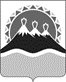 АГЕНТСТВО ЛЕСНОГО ХОЗЯЙСТВА И ОХРАНЫ ЖИВОТНОГО МИРА КАМЧАТСКОГО КРАЯПРИКАЗАГЕНТСТВО ЛЕСНОГО ХОЗЯЙСТВА И ОХРАНЫ ЖИВОТНОГО МИРА КАМЧАТСКОГО КРАЯПРИКАЗАГЕНТСТВО ЛЕСНОГО ХОЗЯЙСТВА И ОХРАНЫ ЖИВОТНОГО МИРА КАМЧАТСКОГО КРАЯПРИКАЗАГЕНТСТВО ЛЕСНОГО ХОЗЯЙСТВА И ОХРАНЫ ЖИВОТНОГО МИРА КАМЧАТСКОГО КРАЯПРИКАЗАГЕНТСТВО ЛЕСНОГО ХОЗЯЙСТВА И ОХРАНЫ ЖИВОТНОГО МИРА КАМЧАТСКОГО КРАЯПРИКАЗАГЕНТСТВО ЛЕСНОГО ХОЗЯЙСТВА И ОХРАНЫ ЖИВОТНОГО МИРА КАМЧАТСКОГО КРАЯПРИКАЗ19.03.2019№246-прг. Петропавловск-Камчатскийг. Петропавловск-Камчатскийг. Петропавловск-Камчатскийг. Петропавловск-КамчатскийОб утверждении Учетной политики Агентства лесного хозяйства и охраны животного мира Камчатского краяПриложение к приказу Агентства лесного хозяйства и охраны животного мира Камчатского края от 19.03.2019 г. № 246-пр Ответственным за ведение учета расчетов по налогам, начислением и уплатой авансовых платежей, составлением и предоставлением налоговых деклараций в ИФНС по г. Петропавловску-Камчатскому является отдел экономики и бухгалтерского учета. Приложение № 1  к Учетной политике Агентства лесного хозяйства и охраны животного мира Камчатского края, утвержденной приказом от 19.03.2019 г. № 246-пр Код администратора доходовКод вида доходовКод вида доходовКод вида доходовКод вида доходовКод вида доходовКод подвида доходов бюджетаКод администратора доходовгруппаподгруппастатьяподстатьяЭлементКод подвида доходов бюджета(1-3)(4)(5-6)(7-8)(9-11)(12-13)(14-17)Код главного распорядителя бюджетных средствКод раздела расходов бюджетаКод подраздела расходов бюджетаКод целевой статьи расходов бюджетаКод вида расходов бюджета(1-3)(4-5)(6-7)(8-14)(15-17)Синтетический счет объекта учетаСинтетический счет объекта учетаСинтетический счет объекта учетаКод КОСГУ****Наименование группыНаименование видаКод счетаКод счетаКод счетаКод КОСГУ****Наименование группыНаименование видасинтетическийаналитическийаналитическийКод КОСГУ****Наименование группыНаименование видасинтетическийгруппавидКод КОСГУ****Наименование группыНаименование видаРазряд номера счетаРазряд номера счетаРазряд номера счетаРазряд номера счетаНаименование группыНаименование вида(19-21)(22)(23)(24-26)10133Основные средства – иное движимое имущество учрежденияСооружения10134Машины и оборудование10136Производственный и хозяйственный инвентарь10139Прочие основные средства10433Амортизация иного движимого имущества учрежденияАмортизация сооружений10434Амортизация машин и оборудования10436Амортизация производственного и хозяйственного инвентаря10438Амортизация прочих основных средств10536Материальные запасы – иное движимое имущество учрежденияПрочие материальные запасы10631Вложения в иное движимое имущество учрежденияВложения в основные средства20111Денежные средства на лицевых счетах учреждения в органе казначействаДенежные средства учреждения на счетах20113Денежные средства учреждения в пути20134Денежные средства в кассе учрежденияКасса20135Денежные документы20433Участие в государственных (муниципальных) учреждениях20511Расчеты по налоговым доходамРасчеты с плательщиками налоговых доходов20521Расчеты по налогам от собственностиРасчеты с плательщиками доходов от собственности20541Расчеты по суммам принудительного изъятияРасчеты с плательщиками сумм принудительного изъятия20551Расчеты по поступлениям от бюджетовРасчеты по поступлениям от других бюджетов бюджетной системы Российской Федерации20571Расчеты по доходам от операций с активамиРасчеты по доходам от операций с основными средствами20574Расчеты по доходам от операций с материальными запасами20581Расчеты по прочим доходам Расчеты с плательщиками прочих доходов20621Расчеты по авансам по работам, услугамРасчеты по авансам по услугам  связи20622Расчеты по авансам по транспортным услугам20623Расчеты по  авансам по коммунальным услугам20624Расчеты по авансам по арендной плате за пользование имуществом20625Расчеты по  авансам по работам, услугам  по содержанию имущества20626Расчеты по  авансам по прочим работам, услугам20631Расчеты по авансам по поступлению нефинансовых активов Расчеты по авансам по приобретению основных средств20634Расчеты по авансам по приобретению материальных запасов20641Расчеты по авансовым безвозмездным перечислениям организациямРасчеты по авансовым безвозмездным перечислениям государственным и муниципальным организациям20642Расчеты по авансовым безвозмездным перечислениям организациям, за исключением государственных и муниципальных организаций20651Расчеты по авансовым безвозмездным перечислениям бюджетамРасчеты по авансовым  перечислениям  другим бюджетам бюджетной системы Российской Федерации20663Расчеты по авансам по социальному обеспечениюРасчеты по авансам по пенсиям, пособиям, выплачиваемым организациями сектора государственного управления20691Расчеты по авансам по прочим расходамРасчеты по авансам по оплате  прочих расходов20812Расчеты с подотчетными лицами по оплате труда и начислениям на выплаты по оплате трудаРасчеты с подотчетными лицами по прочим выплатам20821Расчеты с подотчетными лицами по работам, услугамРасчеты с подотчетными лицами по оплате услуг связи20822Расчеты с подотчетными лицами по оплате транспортных услуг20825Расчеты с подотчетными лицами по оплате работ услуг по содержанию имущества20826Расчеты с подотчетными лицами по оплате прочих работ, услуг20831Расчеты с подотчетными лицами по поступлениям нефинансовых активовРасчеты с подотчетными лицами по приобретению основных средств20834Расчеты с подотчетными  лицами по приобретению материальных запасов20891Расчеты с подотчетными лицами по прочим расходамРасчеты с подотчетными лицами по оплате прочих расходов20971Расчеты по ущербу нефинансовым активамРасчеты по ущербу основным средствам20974Расчеты по ущербу материальных запасов20981Расчеты по прочему ущербуРасчеты по недостачам денежных средств21002Расчеты с финансовыми органами по поступлениям в бюджет21003Расчеты с финансовым органом по наличным денежным средствам30211Расчеты по оплате труда и начислениям на выплаты по оплате трудаРасчеты по заработной плате30212Расчеты по прочим выплатам30213Расчеты по начислениям на выплаты по оплате труда30221Расчеты по работам, услугамРасчеты по услугам связи30222Расчеты по транспортным услугам30223Расчеты по коммунальным услугам30224Расчеты по арендной плате за пользование имуществом30225Расчеты по работам, услугам  по содержанию имущества30226Расчеты по прочим работам, услугам 30231Расчеты по поступлению нефинансовых активовРасчеты по приобретению основных средств30234Расчеты по приобретению материальных запасов30241Расчеты по безвозмездным перечислениям организациямРасчеты по безвозмездным перечислениям государственным и муниципальным организациям30242Расчеты по безвозмездным перечислениям организациям, за исключением государственных и муниципальных организаций30251Расчеты по безвозмездным перечислениям бюджетамРасчеты по перечислениям другим бюджетам бюджетной системы Российской Федерации30263Расчеты по социальному обеспечениюРасчеты по пенсиям, пособиям, выплачиваемым организациями сектора государственного управления30291Расчеты по прочим расходамРасчеты по прочим расходам30301Расчеты по налогу на доходы физических лиц30302Расчеты по страховым взносам на обязательное социальное страхование на случай временной нетрудоспособности и в связи с материнством30305Расчеты по прочим платежам в бюджет30306Расчеты по обязательному социальному страхованию от несчастных случаев на производстве и профессиональных заболеваний30307Расчеты по страховым взносам на обязательное медицинское страхование в Федеральный ФОМС30308Расчеты по страховым взносам на обязательное медицинское страхование в территориальный ФОМС30309Расчеты по дополнительным страховым взносам на пенсионное страхование30310Расчеты по страховым взносам на обязательное пенсионное страхование на выплату страховой части трудовой пенсии30311Расчеты по страховым взносам на обязательное пенсионное страхование на выплату накопительной части трудовой пенсии30312Расчеты по налогу на имущество организаций30313Расчеты по земельному налогу30401Расчеты по средствам, полученным во временное распоряжение30402Расчеты с депонентами30403Расчеты по удержаниям из выплат по оплате труда30404Внутриведомственные  расчеты30405Расчеты по платежам из бюджета с финансовыми органами40110Доходы текущего финансового годаПо видам доходов40120Расходы текущего финансового годаПо видам расходов40130Финансовый результат прошлых отчетных периодов40140Доходы будущих периодов40160Резервы предстоящих расходов40210ПоступленияПо видам поступлений40220ВыбытияПо видам выбытий40230Результат прошлых отчетных периодов по кассовому исполнению бюджета50111Санкционирование по текущему финансовому годуДоведенные лимиты бюджетных обязательств50112Лимиты бюджетных обязательств к распределению50113Лимиты бюджетных обязательств получателей бюджетных средств50114Полученные лимиты бюджетных обязательств50115Полученные лимиты бюджетных обязательств50119Утвержденные лимиты бюджетных обязательств50211Принятые обязательства50212Принятые денежные обязательства50311Доведенные бюджетные ассигнования50312Бюджетные ассигнования к распределению50313Бюджетные ассигнования получателей бюджетных средств и администраторов выплат по источникам50314Переданные бюджетные ассигнования50315Полученные бюджетные ассигнования50319Утвержденные бюджетные ассигнованияПриложение № 2  к Учетной политике Агентства лесного хозяйства и охраны животного мира Камчатского края, утвержденной приказом от 19.03.2019 г. № 246-пр№ п/пНаименование документаКод формы(номер)Структурное подразделение составительАдресатСрок представленияОтветственные за подготовку документаОтветственные за подготовку документаОтветственные за подготовку документа№ п/пНаименование документаКод формы(номер)Структурное подразделение составительАдресатСрок представленияисполнениеКонтрольутверждение1234567891Сводный табель учета использования рабочего времени и расчета  заработной платы 0504421Отдел организационно-правового обеспеченияОтдел экономики и бухгалтерского учета 23 числа месяца, за который осуществляется формирование табеля Сотрудник отдела организационно-правового обеспеченияНачальник отдела организационно-правового обеспеченияРуководитель Агентства (или уполномоченное им лицо)2Листки нетрудоспособностиОтдел организационно-правового обеспеченияОтдел экономики и бухгалтерского учетаПо мере поступления, но не позднее чем, за 7 рабочих дней до выплаты з/платыСотрудник отдела организационно-правового обеспеченияНачальник отдела организационно-правового обеспеченияСотрудник отдела организационно-правового обеспечения3Приказ о предоставлении отпуска и табель учета рабочего времени на уходящих в отпуск сотрудников0284151Отдел организационно-правового обеспеченияОтдел экономики и бухгалтерского учетаНе менее, чем за 14 рабочих дней до начала отпускаСотрудник отдела организационно-правового обеспеченияНачальник отдела организационно-правового обеспеченияРуководитель Агентства 4Приказ о премировании Отдел организационно-правового обеспеченияОтдел экономики и бухгалтерского учета25 числа месяца, за который осуществляется премированиеСотрудник отдела организационно-правового обеспеченияНачальник отдела организационно-кадровой работыРуководитель Агентства 5Приказ о приеме (назначении) сотрудника0281151Отдел организационно-правового обеспеченияОтдел экономики и бухгалтерского учетаВ день приема (назначения)Сотрудник отдела организационно-правового обеспеченияНачальник отдела организационно-правового обеспеченияРуководитель Агентства 6Приказ об увольнении сотрудника0283151Отдел организационно-правового обеспеченияОтдел экономики и бухгалтерского учетаЗа 4 рабочих дня до увольнения сотрудникаСотрудник отдела организационно-правового обеспеченияНачальник отдела организационно-правового обеспеченияРуководитель Агентства 7Приказ об установлении надбавкиОтдел организационно-правового обеспеченияОтдел экономики и бухгалтерского учетаЗа 1 рабочий день до дня измененияСотрудник отдела организационно-правового обеспеченияНачальник отдела организационно-правового обеспеченияРуководитель Агентства 8Расчетная ведомость Отдел экономики и бухгалтерского учетаЗа 2 рабочих дня до выплаты з/платыСотрудник отдела экономики и бухгалтерского учета по расчету з/платыНачальник отдела экономики и бухгалтерского учета9Списки на перечисление денежных средств на зарплатные картыОтдел экономики и бухгалтерского учетаЗа 2 рабочих дня до выплаты з/платыСотрудник отдела экономики и бухгалтерского учета по расчету з/платыНачальник отдела экономики и бухгалтерского учетаРуководитель Агентства, начальник отдела экономики и бухгалтерского учета 10Платежные документы на перечисление налогов, сборов и иных обязательных платежей в бюджетную систему РФ и прочих платежейОтдел экономики и бухгалтерского учетаЗа 2 рабочих дня до выплаты з/платыСотрудник отдела экономики и бухгалтерского учета по расчету з/платыНачальник отдела, заместитель начальника отдела экономики и бухгалтерского учетаРуководитель Агентства, начальник отдела экономики и бухгалтерского учета 11Платежная ведомость на выдачу з/платы за 1-ю и 2-ю половину месяца, премии и других разовых расчетов по з/плате в межрасчетный период0504403Отдел экономики и бухгалтерского учетаЗа 1 рабочий день до дня выплаты з/платы, премии, отпускных и др. выплатСотрудник отдела экономики и бухгалтерского учета по расчету з/платыНачальник отдела, заместитель начальника отдела экономики и бухгалтерского учетаРуководитель Агентства, начальник отдела экономики и бухгалтерского учета12Записка – расчет об исчислении среднего заработка при увольнении, предоставлении отпуска и в других случаях0504425Отдел экономики и бухгалтерского учетаСотрудник отдела экономики и бухгалтерского учета по расчету з/платыНачальник отдела, заместитель начальника отдела экономики и бухгалтерского учетаНачальник отдела экономики и бухгалтерского учета13Карточка-справка0504417Отдел экономики и бухгалтерского учетаЕжегодноСотрудник отдела экономики и бухгалтерского учета по расчету з/платыНачальник отдела, заместитель начальника отдела экономики и бухгалтерского учетаНачальник отдела экономики и бухгалтерского учета14Журнал операций расчетов по оплате трудаОтдел экономики и бухгалтерского учетаЕжемесячно до 10 числа месяца, следующего за отчетнымСотрудник отдела экономики и бухгалтерского учета по расчету з/платыНачальник отдела, заместитель начальника отдела экономики и бухгалтерского учетаНачальник отдела экономики и бухгалтерского учета15Сведения о численности, з/плате и движении работников (П-4)ОКУД 0606010Отдел экономики и бухгалтерского учетаТерриториальный орган государственной статистикиЕжемесячно до 15 числа месяца, следующего за отчетнымСотрудник отдела экономики и бухгалтерского учетаНачальник отдела, заместитель начальника отдела экономики и бухгалтерского учетаСотрудник Отдела экономики и бухгалтерского учета16Расчетная ведомость по средствам Фонда социального страхования Российской Федерации4-ФССОтдел экономики и бухгалтерского учетаКРО ФСС Российской ФедерацииЕжеквартально до 15 числа месяца, следующего за отчетным кварталомСотрудник отдела экономики и бухгалтерского учета по расчету з/платыНачальник отдела, заместитель начальника отдела экономики и бухгалтерского учетаРуководитель Агентства, начальник отдела экономики и бухгалтерского учета17Расчет по начисленным и уплаченным страховым взносам на обязательное пенсионное страхование в Пенсионный фонд Российской Федерации, страховым взносам на обязательное медицинское страхование в Федеральный фонд обязательного медицинского страхования и территориальные фонды ОМСРСВ-1 ПФРОтдел экономики и бухгалтерского учетаИФНС 4101 по г. Петропавловску-КамчатскомуДо 30 числа года, следующего за отчетным периодомСотрудник отдела экономики и бухгалтерского учета по расчету з/платыНачальник отдела, заместитель начальника отдела экономики и бухгалтерского учетаРуководитель Агентства, начальник отдела экономики и бухгалтерского учета18Данные в пенсионный фонд для начисления пенсииСЗВ 1,3, АДВ-6Отдел экономики и бухгалтерского учетаГУ Пенсионного фонда по г. Петропавловску-КамчатскомуЕжегодно, по запросуСотрудник отдела экономики и бухгалтерского учета по расчету з/платыНачальник отдела, заместитель начальника отдела экономики и бухгалтерского учетаРуководитель Агентства, начальник отдела экономики и бухгалтерского учета19Отчетность по персонифицированному учету в Пенсионный фондСЗВ-4-1, АДВ 6-1, АДВ-11Отдел экономики и бухгалтерского учетаГУ Пенсионного фонда по г. Петропавловску-КамчатскомуЕжегодно, по запросуСотрудник отдела экономики и бухгалтерского учета по расчету з/платыНачальник отдела, заместитель начальника отдела экономики и бухгалтерского учетаРуководитель Агентства, начальник отдела экономики и бухгалтерского учета20Реестр сведений о доходах физического лица2-НДФЛОтдел экономики и бухгалтерского учетаИФНС 4101 по г. Петропавловску-КамчатскомуЕжеквартальноСотрудник отдела экономики и бухгалтерского учета по расчету з/платыНачальник отдела, заместитель начальника отдела экономики и бухгалтерского учетаРуководитель Агентства, начальник отдела экономики и бухгалтерского учета21Справка о доходах физического лицаОтдел экономики и бухгалтерского учетаПо месту требованияПо запросуСотрудник отдела экономики и бухгалтерского учета по расчету з/платыНачальник отдела, заместитель начальника отдела экономики и бухгалтерского учетаРуководитель Агентства, начальник отдела экономики и бухгалтерского учета22Журнал регистрации платежных ведомостей на выдачу заработной платы и других выплатОтдел экономики и бухгалтерского учетаПо мере необходимостиСотрудник отдела экономики и бухгалтерского учета по расчету з/платы23Индивидуальные сведения о страховом стаже и начисленных страховых взносах на обязательное пенсионное страхование застрахованных лицСЗВ-4-2Отдел экономики и бухгалтерского учетаГУ Пенсионного фонда по г. Петропавловску-КамчатскомуЕжегодно, по запросуСотрудник отдела экономики и бухгалтерского учета по расчету з/платыНачальник отдела, заместитель начальника отдела экономики и бухгалтерского учетаРуководитель Агентства, начальник отдела экономики и бухгалтерского учета24Сведения о доходах физических лица (ф №2-НДФЛОтдел экономики и бухгалтерского учетаИФНС 4101 по г. Петропавловску-КамчатскомуНе позднее 1 апреля года, следующего за истекшим отчетным периодомСотрудник Отдела экономики и бухгалтерского учета по расчету з/платыНачальник отдела, заместитель начальника отдела экономики и бухгалтерского учетаРуководитель Агентства, начальник отдела экономики и бухгалтерского учета25Сведения о наличии и движении основных фондов (средств) некоммерческих организаций (ф №11-краткая)ОКУД 0602002Отдел экономики и бухгалтерского учетаТерриториальный орган государственной статистикиНе позднее 1 апреля года, следующего за истекшим отчетным периодомСотрудник Отдела экономики и бухгалтерского учета по учету нефинансовых активовНачальник отдела, заместитель начальника отдела экономики и бухгалтерского учетаРуководитель Агентства, начальник отдела экономики и бухгалтерского учета26Сведения об изменении данных об объектах учета и обновленные карты учетаОтдел экономики и бухгалтерского учетаМинистерство имущественных и земельных отношений Камчатского краяЕжегодно, по запросуСотрудник отдела экономики и бухгалтерского учета по учету нефинансовых активовНачальник отдела, заместитель начальника отдела экономики и бухгалтерского учетаРуководитель Агентства, начальник отдела экономики и бухгалтерского учета27Приходный кассовый ордер0310001Отдел экономики и бухгалтерского учетаПо мере получения денежных средствСотрудник отдела экономики и бухгалтерского учета, ответственный за ведение кассовых операцийНачальник отдела, заместитель начальника отдела экономики и бухгалтерского учетаРуководитель Агентства, начальник отдела экономики и бухгалтерского учета28Расходный кассовый ордер0310002Отдел экономики и бухгалтерского учетаПо мере выдачи денежных средствСотрудник Отдела экономики и бухгалтерского учета, ответственный за ведение кассовых операцийНачальник отдела, заместитель начальника отдела экономики и бухгалтерского учетаРуководитель Агентства, начальник отдела экономики и бухгалтерского учета29Кассовая книга0504514Отдел экономики и бухгалтерского учетаЕжедневно, в рабочие дниСотрудник Отдела экономики и бухгалтерского учета, ответственный за ведение кассовых операцийНачальник отдела, заместитель начальника отдела экономики и бухгалтерского учетаРуководитель Агентства, начальник отдела экономики и бухгалтерского учета30Журнал операций по счету «Касса»0504071Отдел экономики и бухгалтерского учетаЕжемесячно до 10 числа месяца, следующего за отчетнымСотрудник Отдела экономики и бухгалтерского учета, ответственный за ведение кассовых операцийНачальник отдела, заместитель начальника отдела экономики и бухгалтерского учетаРуководитель Агентства, начальник отдела экономики и бухгалтерского учета31Реестр депонированных сумм0504047Отдел экономики и бухгалтерского учетаВ последний день выдачи з/платы (отпускных) по ведомости в случае их невостребованияСотрудник Отдела экономики и бухгалтерского учета, ответственный за ведение кассовых операцийНачальник отдела, заместитель начальника отдела экономики и бухгалтерского учетаНачальник отдела экономики и бухгалтерского учета32Авансовый отчет0504505Подотчетное лицоОтдел экономики и бухгалтерского учетаВ течение 3-х рабочих дней после приезда из командировки, в течение 10-ти рабочих дней после получения аванса на хоз. нуждыПодотчетное лицоНачальник отдела, заместитель начальника отдела экономики и бухгалтерского учетаРуководитель Агентства33Платежные документы на получение денежной наличностиОтдел экономики и бухгалтерского учетаУФК по Камчатскому краюЗа 1 рабочий день до получения денежной наличностиСотрудник Отдела экономики и бухгалтерского учета, ответственный за ведение кассовых операцийНачальник отдела, заместитель начальника отдела экономики и бухгалтерского учетаРуководитель Агентства, начальник отдела экономики и бухгалтерского учета34Приказ о командировкеТ-9, Т-9аОтдел организационно-правового обеспеченияОтдел экономики и бухгалтерского учетаЗа 5 рабочих дней до убытия в командировкуОтдел организационно-правового обеспеченияОтдел организационно-правового обеспеченияРуководитель Агентства35Служебная записка на получение денежных средств на хоз.расходыПодотчетное лицоОтдел экономики и бухгалтерского учетаЗа 5 рабочих дней до получения денежных средствПодотчетное лицоНачальник соответствующего структурного подразделенияРуководитель Агентства36Журнал операций0504071Отдел экономики и бухгалтерского учетаЕжемесячно до 10 числа месяца, следующего за отчетнымСотрудник Отдела экономики и бухгалтерского учета, ответственный за ведение кассовых операцийНачальник отдела, заместитель начальника отдела экономики и бухгалтерского учетаНачальник отдела экономики и бухгалтерского учета37Книга учета бланков строгой отчетности0504045Отдел экономики и бухгалтерского учетаПо мере необходимостиСотрудник Отдела экономики и бухгалтерского учета, ответственный за ведение кассовых операцийНачальник отдела, заместитель начальника отдела экономики и бухгалтерского учета38Акт списания бланков строгой отчетности0504816Отдел экономики и бухгалтерского учетаПо мере необходимостиСотрудник Отдела экономики и бухгалтерского учета, ответственный за ведение кассовых операцийНачальник отдела, заместитель начальника отдела экономики и бухгалтерского учетаКомиссия по списанию39Ведомость расхождения по результатам инвентаризации0504092Отдел экономики и бухгалтерского учетаВ соответствии с приказом АгентстваСотрудник Отдела экономики и бухгалтерского учета по учету нефинансовых активовНачальник отдела, заместитель начальника отдела экономики и бухгалтерского учетаРуководитель Агентства, комиссия по списанию40Акт о результатах инвентаризации имущества, финансовых активов и обязательств0504835Отдел экономики и бухгалтерского учетаВ соответствии с приказом АгентстваСотрудник Отдела экономики и бухгалтерского учета по учету нефинансовых активовНачальник отдела, заместитель начальника отдела экономики и бухгалтерского учетаРуководитель Агентства, комиссия по инвентаризации41Инвентаризационная опись (сличительная ведомость) по объектам нефинансовых активов0504087Отдел экономики и бухгалтерского учетаВ соответствии с приказом АгентстваСотрудник Отдела экономики и бухгалтерского учета по учету нефинансовых активовНачальник отдела, заместитель начальника отдела экономики и бухгалтерского учетаРуководитель Агентства, комиссия по инвентаризации42Журнал по прочим операциям0504071Отдел экономики и бухгалтерского учетаЕжемесячно до 10 числа месяца, следующего за отчетнымСотрудники Отдела экономики и бухгалтерского учетаНачальник отдела, заместитель начальника отдела экономики и бухгалтерского учетаНачальник отдела экономики и бухгалтерского учета43Акт о списании объекта основных средств (кроме автотранспортных средств)0306003Материально-ответственное лицоАгентство по управлению государственным имуществом Камчатского краяПо мере необходимостиМатериально-ответственное лицоНачальник отдела, заместитель начальника отдела, сотрудник отдела экономики и бухгалтерского учета по учету нефинансовых активов Руководитель Агентства, начальник отдела экономики и бухгалтерского учета44Акт о списании мягкого и хоз. инвентаря0504143Материально-ответственное лицоОтдел экономики и бухгалтерского учетаПо мере необходимостиМатериально-ответственное лицоНачальник отдела, заместитель начальника 45отдела, сотрудник отдела экономики и бухгалтерского учета по учету нефинансовых активов Руководитель Агентства, комиссия по списанию45Акт о списании материальных запасов0504230Материально-ответственное лицоОтдел экономики и бухгалтерского учетаПо мере необходимостиМатериально-ответственное лицоНачальник отдела, заместитель начальника отдела, сотрудник отдела экономики и бухгалтерского учета по учету нефинансовых активов Руководитель Агентства, комиссия по списанию46Ведомость выдачи материальных ценностей на нужды учреждения0504210Материально-ответственное лицоОтдел экономики и бухгалтерского учетаДо 25 числа текущего месяцаМатериально-ответственное лицоСотрудник отдела экономики и бухгалтерского учета по учету нефинансовых активовРуководитель Агентства47Акт сверки взаимных расчетовОтдел экономики и бухгалтерского учетаКонтрагентыНа отчетную датуСотрудник отдела экономики и бухгалтерского учета Начальник отдела, заместитель начальника отдела экономики и бухгалтерского учетаРуководитель Агентства, начальник отдела экономики и бухгалтерского учета48Выписка из лицевого счета получателя бюджетных средствУФК по Камчатскому краюОтдел экономики и бухгалтерского учетаПо мере осуществления движения операций по лицевому счетуСотрудник отдела экономики и бухгалтерского учета, ответственный за ведение банковских  операций49Выписка из лицевого счета главного администратора доходов бюджетаУФК по Камчатскому краюОтдел экономики и бухгалтерского учетаПо мере осуществления движения операций по лицевому счетуСотрудник отдела экономики и бухгалтерского учета, ответственный за администрирование доходов50Выписка с лицевого счета по средствам, полученным во временное распоряжениеУФК по Камчатскому краюОтдел экономики и бухгалтерского учетаПо мере осуществления движения операций по лицевому счетуСотрудник отдела экономики и бухгалтерского учета, ответственный за ведение банковских  операций51Лицевой счет получателя бюджетных средствУФК по Камчатскому краюОтдел экономики и бухгалтерского учетаЕжемесячноСотрудник отдела экономики и бухгалтерского учета, ответственный за ведение банковских  операций52Лицевой счет администратора доходов бюджетаУФК по Камчатскому краюОтдел экономики и бухгалтерского учетаЕжемесячноСотрудник отдела экономики и бухгалтерского учета, ответственный за 53администрирование платежей  операций53Журнал операций с безналичными денежными средствамиОтдел экономики и бухгалтерского учетаДо 10 числа, месяца, следующего за отчетнымНачальник отдела, заместитель начальника отдела экономики и бухгалтерского учетаНачальник отдела экономики и бухгалтерского учета54Журнал операций по выбытию и перемещению нефинансовых активов0504071Отдел экономики и бухгалтерского учетаДо 15 числа, месяца, следующего за отчетнымСотрудник Отдела экономики и бухгалтерского учета по учету нефинансовых активовНачальник отдела, заместитель начальника отдела экономики и бухгалтерского учетаНачальник отдела экономики и бухгалтерского учета55Оборотные ведомости по нефинансовым активам0504035Отдел экономики и бухгалтерского учетаЕжеквартальноСотрудник Отдела экономики и бухгалтерского учета по учету нефинансовых активовНачальник отдела, заместитель начальника отдела экономики и бухгалтерского учетаСотрудник Отдела экономики и бухгалтерского учета по учету нефинансовых активов56Оборотная ведомость по материальным запасам0504035Отдел экономики и бухгалтерского учетаЕжемесячноСотрудник Отдела экономики и бухгалтерского учета по учету нефинансовых активовНачальник отдела, заместитель начальника отдела экономики и бухгалтерского учетаСотрудник Отдела экономики и бухгалтерского учета по учету нефинансовых активов57Журнал операций расчетов с поставщиками и подрядчиками0504071Отдел экономики и бухгалтерского учетаДо 10 числа, месяца, следующего за отчетнымСотрудник отдела экономики и бухгалтерского учета, ответственный за ведение банковских  операцийНачальник отдела, заместитель начальника отдела экономики и бухгалтерского учетаНачальник отдела экономики и бухгалтерского учета58Карточка учета лимитов бюджетных обязательств0504062Отдел экономики и бухгалтерского учетаПо мере необходимостиСотрудник отдела экономики и бухгалтерского учета, ответственный за ведение банковских  операцийНачальник отдела, заместитель начальника отдела экономики и бухгалтерского учетаНачальник отдела экономики и бухгалтерского учета59Главная книга0504072Отдел экономики и бухгалтерского учетаДо 20 числа, месяца, следующего за отчетнымНачальник отдела, заместитель начальника отдела экономики и бухгалтерского учетаНачальник отдела экономики и бухгалтерского учетаНачальник отдела экономики и бухгалтерского учета60Баланс главного распорядителя, распорядителя, получателя бюджетных средств, главного администратор, администратора, администратора источников финансирования дефицита бюджета, главного администратора, администратора доходов бюджета0503130Отдел экономики и бухгалтерского учетаМинистерство финансов Камчатского краяВ установленные срокиНачальник отдела, заместитель начальника отдела экономики и бухгалтерского учетаНачальник отдела экономики и бухгалтерского учетаРуководитель Агентства, начальник отдела экономики и бухгалтерского учета61Справка по заключению счетов бюджетного учета отчетного финансового года0503110Отдел экономики и бухгалтерского учетаМинистерство финансов Камчатского краяВ установленные срокиНачальник отдела, заместитель начальника отдела экономики и бухгалтерского учетаНачальник отдела экономики и бухгалтерского учетаРуководитель Агентства, начальник отдела экономики и бухгалтерского учета62Отчет о финансовых результатах деятельности0503121Отдел экономики и бухгалтерского учетаМинистерство финансов Камчатского краяВ установленные срокиНачальник отдела, заместитель начальника отдела экономики и бухгалтерского учетаНачальник отдела экономики и бухгалтерского учетаРуководитель Агентства, начальник отдела экономики и бухгалтерского учета63Отчет об исполнении бюджета главного распорядителя, распорядителя, получателя бюджетных средств, главного администратор, администратора, администратора источников финансирования дефицита бюджета, главного администратора, администратора доходов бюджета0503127Отдел экономики и бухгалтерского учетаМинистерство финансов Камчатского краяВ установленные срокиСотрудник отдела экономики и бухгалтерского учета, ответственный за ведение банковских  операцийНачальник отдела, заместитель начальника отдела экономики и бухгалтерского учетаРуководитель Агентства, начальник отдела экономики и бухгалтерского учета64Справка по консолидируемым счетам0503125Отдел экономики и бухгалтерского учетаМинистерство финансов Камчатского краяВ установленные срокиНачальник отдела, заместитель начальника отдела экономики и бухгалтерского учетаНачальник отдела экономики и бухгалтерского учетаРуководитель Агентства, начальник отдела экономики и бухгалтерского учета65Пояснительная записка0503160Отдел экономики и бухгалтерского учетаМинистерство финансов Камчатского краяВ установленные срокиНачальник отдела, заместитель начальника отдела экономики и бухгалтерского учетаНачальник отдела экономики и бухгалтерского учетаРуководитель Агентства, начальник отдела экономики и бухгалтерского учета66Сведения о количестве подведомственных учреждений0503161Отдел экономики и бухгалтерского учетаМинистерство финансов Камчатского краяВ установленные срокиНачальник отдела, заместитель начальника отдела экономики и бухгалтерского учетаНачальник отдела экономики и бухгалтерского учетаРуководитель Агентства, начальник отдела экономики и бухгалтерского учета67Сведения о результатах деятельности0503162Отдел экономики и бухгалтерского учетаМинистерство финансов Камчатского краяВ установленные срокиНачальник отдела, заместитель начальника отдела экономики и бухгалтерского учетаНачальник отдела экономики и бухгалтерского учетаРуководитель Агентства, начальник отдела экономики и бухгалтерского учета68Сведения об исполнении бюджета0503164Отдел экономики и бухгалтерского учетаМинистерство финансов Камчатского краяВ установленные срокиНачальник отдела, заместитель начальника отдела экономики и бухгалтерского учетаНачальник отдела экономики и бухгалтерского учетаРуководитель Агентства, начальник отдела экономики и бухгалтерского учета69Сведения о движении нефинансовых активов0503168Отдел экономики и бухгалтерского учетаМинистерство финансов Камчатского краяВ установленные срокиСотрудник Отдела экономики и бухгалтерского учета по учету нефинансовых активовНачальник отдела экономики и бухгалтерского учетаРуководитель Агентства, начальник отдела экономики и бухгалтерского учета70Сведения о дебиторской и кредиторской задолженности0503169Отдел экономики и бухгалтерского учетаМинистерство финансов Камчатского краяВ установленные срокиСотрудник отдела экономики и бухгалтерского учета, ответственный за ведение банковских  операцийНачальник отдела экономики и бухгалтерского учетаРуководитель Агентства, начальник отдела экономики и бухгалтерского учета71Сведения об изменении остатков валюты баланса0503173Отдел экономики и бухгалтерского учетаМинистерство финансов Камчатского краяВ установленные срокиНачальник отдела, заместитель начальника отдела экономики и бухгалтерского учетаНачальник отдела экономики и бухгалтерского учетаРуководитель Агентства, начальник отдела экономики и бухгалтерского учета72Сведения о недостачах и хищениях денежных средств и материальных ценностей0503176Отдел экономики и бухгалтерского учетаМинистерство финансов Камчатского краяВ установленные срокиСотрудник Отдела экономики и бухгалтерского учета по учету нефинансовых активовНачальник отдела, заместитель начальника отдела экономики и бухгалтерского учетаРуководитель Агентства, начальник отдела экономики и бухгалтерского учета73Сведения принятых и неиспользованных обязательствах получателя бюджетных средств0503175Отдел экономики и бухгалтерского учетаМинистерство финансов Камчатского краяВ установленные срокиСотрудник Отдела экономики и бухгалтерского учета Начальник отдела, заместитель начальника отдела экономики и бухгалтерского учетаРуководитель Агентства, начальник отдела экономики и бухгалтерского учета74Сведения об остатках денежных средств на счетах получателя бюджетных средств0503178Отдел экономики и бухгалтерского учетаМинистерство финансов Камчатского краяВ установленные срокиСотрудник отдела экономики и бухгалтерского учета, ответственный за ведение банковских  операцийНачальник отдела, заместитель начальника отдела экономики и бухгалтерского учетаРуководитель Агентства, начальник отдела экономики и бухгалтерского учета75Налоговая декларация по НДСКНД-1151001Отдел экономики и бухгалтерского учетаИФНС 4101 по г. Петропавловску-КамчатскомуДо 20 числа, следующего за истекшим отчетным кварталомСотрудник Отдела экономики и бухгалтерского учета Начальник отдела, заместитель начальника отдела экономики и бухгалтерского учетаРуководитель Агентства, начальник отдела экономики и бухгалтерского учета76Налоговая декларация по налогу на прибыльКНД-1151006Отдел экономики и бухгалтерского учетаИФНС 4101 по г. Петропавловску-КамчатскомуДо 20 числа, следующего за истекшим отчетным кварталомСотрудник Отдела экономики и бухгалтерского учета Начальник отдела, заместитель начальника отдела экономики и бухгалтерского учетаРуководитель Агентства, начальник отдела экономики и бухгалтерского учета77Налоговая декларация по налогу на имущество организацийКНД-1152026Отдел экономики и бухгалтерского учетаИФНС 4101 по г. Петропавловску-КамчатскомуНе позднее 30 марта года, следующего за истекшим налоговым периодомСотрудник Отдела экономики и бухгалтерского учета по учету нефинансовых активовНачальник отдела, заместитель начальника отдела экономики и бухгалтерского учетаРуководитель Агентства, начальник отдела экономики и бухгалтерского учета78Отчет о расходах и численности работников государственного органа и органа местного самоуправления0503074Отдел экономики и бухгалтерского учетаМинистерство финансов Камчатского краяВ установленные срокиСотрудник Отдела экономики и бухгалтерского учета Начальник отдела, заместитель начальника отдела экономики и бухгалтерского учетаРуководитель Агентства, начальник отдела экономики и бухгалтерского учета79Извещение 0504085Подведомственные учрежденияОтдел экономики и бухгалтерского учетаПо мере оплатыСотрудник Отдела экономики и бухгалтерского учета, ответственный за ведение операций по доходам Начальник отдела, заместитель начальника отдела экономики и бухгалтерского учетаРуководитель Агентства, начальник отдела экономики и бухгалтерского учета80Налоговый расчет по авансовым платежам за I, II, III квартал по налогу на имуществоКНД-1152028Отдел экономики и бухгалтерского учетаИФНС 4101 по г. Петропавловску-КамчатскомуНе позднее 30 календарных дней с даты окончания, соответствующего налогового периодаСотрудник Отдела экономики и бухгалтерского учета по учету нефинансовых активовНачальник отдела, заместитель начальника отдела экономики и бухгалтерского учетаРуководитель Агентства, начальник отдела экономики и бухгалтерского учета81Налоговый расчет по авансовым платежам за I, II, III квартал по земельному налогуКНД 1153005Отдел экономики и бухгалтерского учетаИФНС 4101 по г. Петропавловску-КамчатскомуНе позднее 30 календарных дней с даты окончания, соответствующего налогового периодаСотрудник Отдела экономики и бухгалтерского учета по учету нефинансовых активовНачальник отдела, заместитель начальника отдела экономики и бухгалтерского учетаРуководитель Агентства, начальник отдела экономики и бухгалтерского учета82Налоговая декларация по земельному налогуКНД-1153005Отдел экономики и бухгалтерского учетаИФНС 4101 по г. Петропавловску-КамчатскомуНе позднее 10 февраля года, следующего за истекшим налоговым периодомСотрудник Отдела экономики и бухгалтерского учета по учету нефинансовых активовНачальник отдела, заместитель начальника отдела экономики и бухгалтерского учетаРуководитель Агентства, начальник отдела экономики и бухгалтерского учета83Налоговая декларация по транспортному налогуКНД-1152004Отдел экономики и бухгалтерского учетаИФНС 4101 по г. Петропавловску-КамчатскомуНе позднее 10 февраля года, следующего за истекшим налоговым периодомСотрудник Отдела экономики и бухгалтерского учета по учету нефинансовых активовНачальник отдела, заместитель начальника отдела экономики и бухгалтерского учетаРуководитель Агентства, начальник отдела экономики и бухгалтерского учета84Предложения по формированию краевого бюджета на очередной финансовый год и плановый период по главе 848 «Агентство лесного хозяйства и охраны животного мира Камчатского края»Отдел экономики и бухгалтерского учетаМинистерство финансов Камчатского краяВ установленные срокиСотрудник Отдела экономики и бухгалтерского учетаНачальник отдела, заместитель начальника отдела экономики и бухгалтерского учетаРуководитель Агентства, начальник отдела экономики и бухгалтерского учета85Предложения по распределению предельных объемов бюджетных ассигнований Отдел экономики и бухгалтерского учета с учетом предложений подведомственных учрежденийМинистерство финансов Камчатского краяВ установленные срокиСотрудник Отдела экономики и бухгалтерского учетаНачальник отдела, заместитель начальника отдела экономики и бухгалтерского учетаРуководитель Агентства, начальник отдела экономики и бухгалтерского учета86Предложения по изменению бюджетной росписи и лимитов бюджетных обязательств Агентства и подведомственных учрежденийОтдел экономики и бухгалтерского учета, подведомственные учреждения В установленные срокиСотрудник Отдела экономики и бухгалтерского учета, подведомственные учреждения87Справка об изменении сводной бюджетной росписи и лимитов бюджетных обязательств на соответствующий финансовый год по центральному аппарату Агентства и подведомственным учреждениямОтдел экономики и бухгалтерского учетаМинистерство финансов Камчатского краяПо мере необходимостиСотрудник Отдела экономики и бухгалтерского учетаНачальник отдела экономики и бухгалтерского учетаРуководитель Агентства, начальник отдела экономики и бухгалтерского учета88Бюджетная смета на соответствующий финансовый год по центральному аппарату АгентстваОтдел экономики и бухгалтерского учетаОтдел экономики и бухгалтерского учетаСотрудник Отдела экономики и бухгалтерского учетаНачальник отдела экономики и бухгалтерского учетаРуководитель Агентства89Проекты бюджетных смет по подведомственным учреждениямПодведомственные учреждения Отдел экономики и бухгалтерского учетаВ установленные Агентством срокиПодведомственные учреждения аНачальник отдела, заместитель начальника отдела экономики и бухгалтерского учета90Реестр расходных обязательств субъекта и пояснительная записка к рееструПо установленной формеОтдел экономики и бухгалтерского учетаМинистерство финансов Камчатского краяВ установленные срокиСотрудник Отдела экономики и бухгалтерского учетаНачальник отдела экономики и бухгалтерского учетаРуководитель Агентства 91Мониторинг качества финансового менеджментаОтдел экономики и бухгалтерского учетаМинистерство финансов Камчатского краяВ установленные срокиСотрудник Отдела экономики и бухгалтерского учетаНачальник отдела экономики и бухгалтерского учетаРуководитель Агентства 92Заявки на кассовый расход, заявки на кассовый расход (сокращенные)05318510531801Отдел экономики и бухгалтерского учетаУФК по Камчатскому краюПо мере поступления документовСотрудник Отдела экономики и бухгалтерского учета, ответственный за ведение кассовых операцийНачальник отдела, заместитель начальника отдела экономики и бухгалтерского учетаРуководитель Агентства, начальник отдела экономики и бухгалтерского учета93Заявка на возврат0531803Отдел экономики и бухгалтерского учетаУФК по Камчатскому краюПо мере необходимостиСотрудник Отдела экономики и бухгалтерского учета, ответственный за ведение кассовых операцийНачальник отдела, заместитель начальника отдела экономики и бухгалтерского учетаРуководитель Агентства, начальник отдела экономики и бухгалтерского учета94Журнал операций по поступлениям в бюджеты0504071Отдел экономики и бухгалтерского учетаДо 10 числа, месяца, следующего за отчетнымСотрудник отдела экономики и бухгалтерского учета, ответственный за ведение операций по доходамНачальник отдела, заместитель начальника отдела экономики и бухгалтерского учетаНачальник отдела экономики и бухгалтерского учетаПриложение № 3  к Учетной политике Агентства лесного хозяйства и охраны животного мира Камчатского края, утвержденной приказом от 19.03.2019 г. № 246-прНаименование счета                      Номер счетаИмущество, полученное в пользование01     Материальные ценности, принятые на хранение02     Бланки строгой отчетности                                   03     Задолженность неплатежеспособных дебиторов04     Материальные ценности, оплаченные по централизованному снабжению05     Награды, призы, кубки и ценные подарки, сувениры07     Запасные части к транспортным средствам, выданные взамен изношенных09     Обеспечение исполнения обязательств10     Спецоборудование для выполнения научно-исследовательских работ по договорам с заказчиками12     Экспериментальные устройства                                 13     Расчетные документы, ожидающие исполнения                    14     Расчетные документы, не оплаченные в срок из-за отсутствия   
средств на счете государственного (муниципального) учреждения15     Переплаты пенсий и пособий вследствие неправильного применения законодательства о пенсиях и пособиях, счетных ошибок                                                       16     Поступления денежных средств на счета учреждения             17     Выбытия денежных средств со счетов учреждения                18     Списанная задолженность невостребованная кредиторами         20     Основные средства стоимостью до 3000 рублей включительно в эксплуатации                                                 21     Материальные ценности, полученные по централизованному снабжению                                                    22     Периодические издания для пользования                        23     Имущество, переданное в доверительное управление             24     Имущество, переданное в возмездное пользование (аренду)      25     Имущество, переданное в безвозмездное пользование            26     Материальные ценности, выданные в личное пользование работникам (сотрудникам)27Приложение № 4  к Учетной политике Агентства лесного хозяйства и охраны животного мира Камчатского края, утвержденной приказом от 19.03.2019 г. № 246-пр 1-2 знак3-11 знаки12-15 знакиНаименование групп инвентарных объектовКод аналитического учетаКод по ОКОФПорядковый инвентарный номерНаименование групп инвентарных объектов011300000000001-9999   Жилые помещения             021100000000001-9999Нежилые помещения031200000000001-9999   Сооружения041400000000001-9999   Машины и оборудование       051500000000001-9999Транспортные средства061600000000001-9999   Производственный и хозяйственный инвентарь091800000001900000000001-99990001-9999Прочие основные средства    